DWS-ASD 504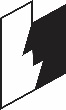 Rev. 04/2015DWS-ASD 504Rev. 04/2015State of UtahDepartment of Workforce ServicesPROGRAM MONITORING CHECKLISTState of UtahDepartment of Workforce ServicesPROGRAM MONITORING CHECKLISTState of UtahDepartment of Workforce ServicesPROGRAM MONITORING CHECKLISTState of UtahDepartment of Workforce ServicesPROGRAM MONITORING CHECKLISTState of UtahDepartment of Workforce ServicesPROGRAM MONITORING CHECKLISTState of UtahDepartment of Workforce ServicesPROGRAM MONITORING CHECKLISTState of UtahDepartment of Workforce ServicesPROGRAM MONITORING CHECKLISTState of UtahDepartment of Workforce ServicesPROGRAM MONITORING CHECKLISTState of UtahDepartment of Workforce ServicesPROGRAM MONITORING CHECKLISTState of UtahDepartment of Workforce ServicesPROGRAM MONITORING CHECKLISTState of UtahDepartment of Workforce ServicesPROGRAM MONITORING CHECKLISTState of UtahDepartment of Workforce ServicesPROGRAM MONITORING CHECKLISTState of UtahDepartment of Workforce ServicesPROGRAM MONITORING CHECKLISTState of UtahDepartment of Workforce ServicesPROGRAM MONITORING CHECKLISTState of UtahDepartment of Workforce ServicesPROGRAM MONITORING CHECKLISTState of UtahDepartment of Workforce ServicesPROGRAM MONITORING CHECKLISTState of UtahDepartment of Workforce ServicesPROGRAM MONITORING CHECKLISTState of UtahDepartment of Workforce ServicesPROGRAM MONITORING CHECKLISTState of UtahDepartment of Workforce ServicesPROGRAM MONITORING CHECKLISTState of UtahDepartment of Workforce ServicesPROGRAM MONITORING CHECKLISTState of UtahDepartment of Workforce ServicesPROGRAM MONITORING CHECKLISTState of UtahDepartment of Workforce ServicesPROGRAM MONITORING CHECKLISTState of UtahDepartment of Workforce ServicesPROGRAM MONITORING CHECKLISTState of UtahDepartment of Workforce ServicesPROGRAM MONITORING CHECKLISTState of UtahDepartment of Workforce ServicesPROGRAM MONITORING CHECKLISTState of UtahDepartment of Workforce ServicesPROGRAM MONITORING CHECKLISTState of UtahDepartment of Workforce ServicesPROGRAM MONITORING CHECKLISTState of UtahDepartment of Workforce ServicesPROGRAM MONITORING CHECKLISTState of UtahDepartment of Workforce ServicesPROGRAM MONITORING CHECKLISTState of UtahDepartment of Workforce ServicesPROGRAM MONITORING CHECKLISTState of UtahDepartment of Workforce ServicesPROGRAM MONITORING CHECKLISTState of UtahDepartment of Workforce ServicesPROGRAM MONITORING CHECKLISTState of UtahDepartment of Workforce ServicesPROGRAM MONITORING CHECKLISTState of UtahDepartment of Workforce ServicesPROGRAM MONITORING CHECKLISTINSTRUCTIONS:  Review the required documentation and complete the checklist at least annually for each federal award and information sharing agreement. Notify the grantee of the results and recommendations. Failure to comply with recommendations may result in termination of the award. INSTRUCTIONS:  Review the required documentation and complete the checklist at least annually for each federal award and information sharing agreement. Notify the grantee of the results and recommendations. Failure to comply with recommendations may result in termination of the award. INSTRUCTIONS:  Review the required documentation and complete the checklist at least annually for each federal award and information sharing agreement. Notify the grantee of the results and recommendations. Failure to comply with recommendations may result in termination of the award. INSTRUCTIONS:  Review the required documentation and complete the checklist at least annually for each federal award and information sharing agreement. Notify the grantee of the results and recommendations. Failure to comply with recommendations may result in termination of the award. INSTRUCTIONS:  Review the required documentation and complete the checklist at least annually for each federal award and information sharing agreement. Notify the grantee of the results and recommendations. Failure to comply with recommendations may result in termination of the award. INSTRUCTIONS:  Review the required documentation and complete the checklist at least annually for each federal award and information sharing agreement. Notify the grantee of the results and recommendations. Failure to comply with recommendations may result in termination of the award. INSTRUCTIONS:  Review the required documentation and complete the checklist at least annually for each federal award and information sharing agreement. Notify the grantee of the results and recommendations. Failure to comply with recommendations may result in termination of the award. INSTRUCTIONS:  Review the required documentation and complete the checklist at least annually for each federal award and information sharing agreement. Notify the grantee of the results and recommendations. Failure to comply with recommendations may result in termination of the award. INSTRUCTIONS:  Review the required documentation and complete the checklist at least annually for each federal award and information sharing agreement. Notify the grantee of the results and recommendations. Failure to comply with recommendations may result in termination of the award. INSTRUCTIONS:  Review the required documentation and complete the checklist at least annually for each federal award and information sharing agreement. Notify the grantee of the results and recommendations. Failure to comply with recommendations may result in termination of the award. INSTRUCTIONS:  Review the required documentation and complete the checklist at least annually for each federal award and information sharing agreement. Notify the grantee of the results and recommendations. Failure to comply with recommendations may result in termination of the award. INSTRUCTIONS:  Review the required documentation and complete the checklist at least annually for each federal award and information sharing agreement. Notify the grantee of the results and recommendations. Failure to comply with recommendations may result in termination of the award. INSTRUCTIONS:  Review the required documentation and complete the checklist at least annually for each federal award and information sharing agreement. Notify the grantee of the results and recommendations. Failure to comply with recommendations may result in termination of the award. INSTRUCTIONS:  Review the required documentation and complete the checklist at least annually for each federal award and information sharing agreement. Notify the grantee of the results and recommendations. Failure to comply with recommendations may result in termination of the award. INSTRUCTIONS:  Review the required documentation and complete the checklist at least annually for each federal award and information sharing agreement. Notify the grantee of the results and recommendations. Failure to comply with recommendations may result in termination of the award. INSTRUCTIONS:  Review the required documentation and complete the checklist at least annually for each federal award and information sharing agreement. Notify the grantee of the results and recommendations. Failure to comply with recommendations may result in termination of the award. INSTRUCTIONS:  Review the required documentation and complete the checklist at least annually for each federal award and information sharing agreement. Notify the grantee of the results and recommendations. Failure to comply with recommendations may result in termination of the award. INSTRUCTIONS:  Review the required documentation and complete the checklist at least annually for each federal award and information sharing agreement. Notify the grantee of the results and recommendations. Failure to comply with recommendations may result in termination of the award. INSTRUCTIONS:  Review the required documentation and complete the checklist at least annually for each federal award and information sharing agreement. Notify the grantee of the results and recommendations. Failure to comply with recommendations may result in termination of the award. INSTRUCTIONS:  Review the required documentation and complete the checklist at least annually for each federal award and information sharing agreement. Notify the grantee of the results and recommendations. Failure to comply with recommendations may result in termination of the award. INSTRUCTIONS:  Review the required documentation and complete the checklist at least annually for each federal award and information sharing agreement. Notify the grantee of the results and recommendations. Failure to comply with recommendations may result in termination of the award. INSTRUCTIONS:  Review the required documentation and complete the checklist at least annually for each federal award and information sharing agreement. Notify the grantee of the results and recommendations. Failure to comply with recommendations may result in termination of the award. INSTRUCTIONS:  Review the required documentation and complete the checklist at least annually for each federal award and information sharing agreement. Notify the grantee of the results and recommendations. Failure to comply with recommendations may result in termination of the award. INSTRUCTIONS:  Review the required documentation and complete the checklist at least annually for each federal award and information sharing agreement. Notify the grantee of the results and recommendations. Failure to comply with recommendations may result in termination of the award. INSTRUCTIONS:  Review the required documentation and complete the checklist at least annually for each federal award and information sharing agreement. Notify the grantee of the results and recommendations. Failure to comply with recommendations may result in termination of the award. INSTRUCTIONS:  Review the required documentation and complete the checklist at least annually for each federal award and information sharing agreement. Notify the grantee of the results and recommendations. Failure to comply with recommendations may result in termination of the award. INSTRUCTIONS:  Review the required documentation and complete the checklist at least annually for each federal award and information sharing agreement. Notify the grantee of the results and recommendations. Failure to comply with recommendations may result in termination of the award. INSTRUCTIONS:  Review the required documentation and complete the checklist at least annually for each federal award and information sharing agreement. Notify the grantee of the results and recommendations. Failure to comply with recommendations may result in termination of the award. INSTRUCTIONS:  Review the required documentation and complete the checklist at least annually for each federal award and information sharing agreement. Notify the grantee of the results and recommendations. Failure to comply with recommendations may result in termination of the award. INSTRUCTIONS:  Review the required documentation and complete the checklist at least annually for each federal award and information sharing agreement. Notify the grantee of the results and recommendations. Failure to comply with recommendations may result in termination of the award. INSTRUCTIONS:  Review the required documentation and complete the checklist at least annually for each federal award and information sharing agreement. Notify the grantee of the results and recommendations. Failure to comply with recommendations may result in termination of the award. INSTRUCTIONS:  Review the required documentation and complete the checklist at least annually for each federal award and information sharing agreement. Notify the grantee of the results and recommendations. Failure to comply with recommendations may result in termination of the award. INSTRUCTIONS:  Review the required documentation and complete the checklist at least annually for each federal award and information sharing agreement. Notify the grantee of the results and recommendations. Failure to comply with recommendations may result in termination of the award. INSTRUCTIONS:  Review the required documentation and complete the checklist at least annually for each federal award and information sharing agreement. Notify the grantee of the results and recommendations. Failure to comply with recommendations may result in termination of the award. INSTRUCTIONS:  Review the required documentation and complete the checklist at least annually for each federal award and information sharing agreement. Notify the grantee of the results and recommendations. Failure to comply with recommendations may result in termination of the award. INSTRUCTIONS:  Review the required documentation and complete the checklist at least annually for each federal award and information sharing agreement. Notify the grantee of the results and recommendations. Failure to comply with recommendations may result in termination of the award. Organization name:Organization name:Organization name:Organization name:Organization name:Organization name:Organization name:Organization name:Organization name:Organization name:Red Rock Center for Independence (RRCI)Red Rock Center for Independence (RRCI)Red Rock Center for Independence (RRCI)Red Rock Center for Independence (RRCI)Red Rock Center for Independence (RRCI)Red Rock Center for Independence (RRCI)Red Rock Center for Independence (RRCI)Red Rock Center for Independence (RRCI)Red Rock Center for Independence (RRCI)Red Rock Center for Independence (RRCI)Red Rock Center for Independence (RRCI)Red Rock Center for Independence (RRCI)Red Rock Center for Independence (RRCI)Red Rock Center for Independence (RRCI)Red Rock Center for Independence (RRCI)Red Rock Center for Independence (RRCI)Red Rock Center for Independence (RRCI)Red Rock Center for Independence (RRCI)Red Rock Center for Independence (RRCI)Red Rock Center for Independence (RRCI)Red Rock Center for Independence (RRCI)Red Rock Center for Independence (RRCI)Red Rock Center for Independence (RRCI)Red Rock Center for Independence (RRCI)Red Rock Center for Independence (RRCI)Red Rock Center for Independence (RRCI)Program name:Program name:Program name:Program name:Program name:Program name:Out-of-Wedlock Pregnancy Prevention Out-of-Wedlock Pregnancy Prevention Out-of-Wedlock Pregnancy Prevention Out-of-Wedlock Pregnancy Prevention Out-of-Wedlock Pregnancy Prevention Out-of-Wedlock Pregnancy Prevention Out-of-Wedlock Pregnancy Prevention Out-of-Wedlock Pregnancy Prevention Out-of-Wedlock Pregnancy Prevention Out-of-Wedlock Pregnancy Prevention Out-of-Wedlock Pregnancy Prevention Out-of-Wedlock Pregnancy Prevention Out-of-Wedlock Pregnancy Prevention Out-of-Wedlock Pregnancy Prevention Out-of-Wedlock Pregnancy Prevention Out-of-Wedlock Pregnancy Prevention Out-of-Wedlock Pregnancy Prevention Out-of-Wedlock Pregnancy Prevention Out-of-Wedlock Pregnancy Prevention Out-of-Wedlock Pregnancy Prevention Out-of-Wedlock Pregnancy Prevention Out-of-Wedlock Pregnancy Prevention Out-of-Wedlock Pregnancy Prevention Out-of-Wedlock Pregnancy Prevention Out-of-Wedlock Pregnancy Prevention Out-of-Wedlock Pregnancy Prevention Out-of-Wedlock Pregnancy Prevention Out-of-Wedlock Pregnancy Prevention Out-of-Wedlock Pregnancy Prevention Out-of-Wedlock Pregnancy Prevention Contract number:Contract number:Contract number:Contract number:Contract number:Contract number:Contract number:Contract number:18DWS013318DWS013318DWS013318DWS013318DWS013318DWS013318DWS013318DWS013318DWS013318DWS013318DWS013318DWS013318DWS013318DWS013318DWS013318DWS013318DWS013318DWS013318DWS013318DWS013318DWS013318DWS013318DWS013318DWS013318DWS013318DWS013318DWS013318DWS0133Funding amount:Funding amount:Funding amount:Funding amount:Funding amount:Funding amount:Funding amount:Funding amount:$$139,629.00$$139,629.00$$139,629.00$$139,629.00$$139,629.00$$139,629.00$$139,629.00$$139,629.00$$139,629.00$$139,629.00$$139,629.00$$139,629.00$$139,629.00$$139,629.00$$139,629.00$$139,629.00$$139,629.00$$139,629.00$$139,629.00$$139,629.00$$139,629.00$$139,629.00$$139,629.00$$139,629.00$$139,629.00$$139,629.00$$139,629.00$$139,629.00Contract start date:Contract start date:Contract start date:Contract start date:Contract start date:Contract start date:Contract start date:Contract start date:Contract start date:Contract start date:July 1, 2017July 1, 2017July 1, 2017July 1, 2017July 1, 2017July 1, 2017July 1, 2017July 1, 2017July 1, 2017July 1, 2017July 1, 2017July 1, 2017July 1, 2017July 1, 2017July 1, 2017July 1, 2017July 1, 2017July 1, 2017July 1, 2017July 1, 2017July 1, 2017July 1, 2017July 1, 2017July 1, 2017July 1, 2017July 1, 2017Contract end date:Contract end date:Contract end date:Contract end date:Contract end date:Contract end date:Contract end date:Contract end date:Contract end date:Contract end date:June 30, 2020June 30, 2020June 30, 2020June 30, 2020June 30, 2020June 30, 2020June 30, 2020June 30, 2020June 30, 2020June 30, 2020June 30, 2020June 30, 2020June 30, 2020June 30, 2020June 30, 2020June 30, 2020June 30, 2020June 30, 2020June 30, 2020June 30, 2020June 30, 2020June 30, 2020June 30, 2020June 30, 2020June 30, 2020June 30, 2020Monitoring date:Monitoring date:Monitoring date:Monitoring date:Monitoring date:Monitoring date:Monitoring date:Year 1: 4/12/18Year 1: 4/12/18Year 1: 4/12/18Year 1: 4/12/18Year 1: 4/12/18Year 1: 4/12/18Year 1: 4/12/18Year 1: 4/12/18Year 1: 4/12/18Year 1: 4/12/18Year 1: 4/12/18Year 1: 4/12/18Year 1: 4/12/18Year 1: 4/12/18Year 2:4/3/2019Year 2:4/3/2019Year 2:4/3/2019Year 2:4/3/2019Year 2:4/3/2019Year 2:4/3/2019Year 2:4/3/2019Year 2:4/3/2019Year 3:Year 3:Year 3:Year 3:Year 3:Year 3:Year 3:Monitored by:Monitored by:Monitored by:Monitored by:Monitored by:Monitored by:Year 1: Abdi Sheikh-Hamud, Christine MayneYear 1: Abdi Sheikh-Hamud, Christine MayneYear 1: Abdi Sheikh-Hamud, Christine MayneYear 1: Abdi Sheikh-Hamud, Christine MayneYear 1: Abdi Sheikh-Hamud, Christine MayneYear 1: Abdi Sheikh-Hamud, Christine MayneYear 1: Abdi Sheikh-Hamud, Christine MayneYear 1: Abdi Sheikh-Hamud, Christine MayneYear 1: Abdi Sheikh-Hamud, Christine MayneYear 1: Abdi Sheikh-Hamud, Christine MayneYear 1: Abdi Sheikh-Hamud, Christine MayneYear 1: Abdi Sheikh-Hamud, Christine MayneYear 1: Abdi Sheikh-Hamud, Christine MayneYear 1: Abdi Sheikh-Hamud, Christine MayneYear 2:Abdi Sheikh-HamudYear 2:Abdi Sheikh-HamudYear 2:Abdi Sheikh-HamudYear 2:Abdi Sheikh-HamudYear 2:Abdi Sheikh-HamudYear 2:Abdi Sheikh-HamudYear 2:Abdi Sheikh-HamudYear 2:Abdi Sheikh-HamudYear 3:Year 3:Year 3:Year 3:Year 3:Year 3:Year 3:Year 3:Monitoring Attendees:Monitoring Attendees:Monitoring Attendees:Monitoring Attendees:Monitoring Attendees:Monitoring Attendees:Monitoring Attendees:Monitoring Attendees:Monitoring Attendees:Monitoring Attendees:Monitoring Attendees:Year 1: Barbara Lefler, Julie GoodrichYear 1: Barbara Lefler, Julie GoodrichYear 1: Barbara Lefler, Julie GoodrichYear 1: Barbara Lefler, Julie GoodrichYear 1: Barbara Lefler, Julie GoodrichYear 1: Barbara Lefler, Julie GoodrichYear 1: Barbara Lefler, Julie GoodrichYear 1: Barbara Lefler, Julie GoodrichYear 1: Barbara Lefler, Julie GoodrichYear 1: Barbara Lefler, Julie GoodrichYear 1: Barbara Lefler, Julie GoodrichYear 1: Barbara Lefler, Julie GoodrichYear 2: Barbara Lefler, Julie GoodrichYear 2: Barbara Lefler, Julie GoodrichYear 2: Barbara Lefler, Julie GoodrichYear 2: Barbara Lefler, Julie GoodrichYear 2: Barbara Lefler, Julie GoodrichYear 2: Barbara Lefler, Julie GoodrichYear 2: Barbara Lefler, Julie GoodrichYear 2: Barbara Lefler, Julie GoodrichYear 3:Year 3:Year 3:Year 3:Year 3:Risk level: Risk level: Risk level: XLow   Low   Low   Low   Low   Low   Low   Low   MediumMediumMediumHighHighHighHighHighHighHighHighHighHighHighHighHighHighHighHighHighHighDetermination:Determination:Determination:Determination:Determination:Year 1:Year 1:Year 1:Year 1:Year 1:XXXXMeets grant requirements       Meets grant requirements       Meets grant requirements       Meets grant requirements       Meets grant requirements       Meets grant requirements       Meets grant requirements       Meets grant requirements       Meets grant requirements       Meets grant requirements       Action Required to Become CompliantAction Required to Become CompliantAction Required to Become CompliantAction Required to Become CompliantAction Required to Become CompliantAction Required to Become CompliantAction Required to Become CompliantAction Required to Become CompliantAction Required to Become CompliantAction Required to Become CompliantAction Required to Become CompliantAction Required to Become CompliantAction Required to Become CompliantAction Required to Become CompliantYear 2:Year 2:Year 2:Year 2:Year 2:XXXXMeets grant requirements       Meets grant requirements       Meets grant requirements       Meets grant requirements       Meets grant requirements       Meets grant requirements       Meets grant requirements       Meets grant requirements       Meets grant requirements       Meets grant requirements       Action Required to Become CompliantAction Required to Become CompliantAction Required to Become CompliantAction Required to Become CompliantAction Required to Become CompliantAction Required to Become CompliantAction Required to Become CompliantAction Required to Become CompliantAction Required to Become CompliantAction Required to Become CompliantAction Required to Become CompliantAction Required to Become CompliantAction Required to Become CompliantAction Required to Become CompliantYear 3:Year 3:Year 3:Year 3:Year 3:Meets grant requirements       Meets grant requirements       Meets grant requirements       Meets grant requirements       Meets grant requirements       Meets grant requirements       Meets grant requirements       Meets grant requirements       Meets grant requirements       Meets grant requirements       Action Required to Become CompliantAction Required to Become CompliantAction Required to Become CompliantAction Required to Become CompliantAction Required to Become CompliantAction Required to Become CompliantAction Required to Become CompliantAction Required to Become CompliantAction Required to Become CompliantAction Required to Become CompliantAction Required to Become CompliantAction Required to Become CompliantAction Required to Become CompliantAction Required to Become CompliantYear 1Year 1Year 1Year 1Year 1Year 1Year 1Year 1Year 1Year 1Year 1Year 2Year 2Year 2Year 2Year 2Year 2Year 2Year 2Year 3Year 3Year 3Year 3RequirementsRequirementsRequirementsRequirementsRequirementsRequirementsRequirementsRequirementsRequirementsRequirementsRequirementsRequirementsRequirementsYes / No / NAYes / No / NACommentsCommentsCommentsCommentsCommentsCommentsCommentsCommentsCommentsYes / No / NACommentsCommentsCommentsCommentsCommentsCommentsCommentsYes / No / NAYes / No / NACommentsCommentsProgram SummaryProgram SummaryProgram SummaryProgram SummaryProgram SummaryProgram SummaryProgram SummaryProgram SummaryProgram SummaryProgram SummaryProgram SummaryProgram SummaryProgram SummaryProgram SummaryProgram SummaryProgram SummaryProgram SummaryProgram SummaryProgram SummaryProgram SummaryProgram SummaryProgram SummaryProgram SummaryProgram SummaryProgram SummaryProgram SummaryProgram SummaryProgram SummaryProgram SummaryProgram SummaryProgram SummaryProgram SummaryProgram SummaryProgram SummaryProgram SummaryProgram Summary1.Does the organization provide the funded services agreed upon?See  proposalDoes the organization provide the funded services agreed upon?See  proposalDoes the organization provide the funded services agreed upon?See  proposalDoes the organization provide the funded services agreed upon?See  proposalDoes the organization provide the funded services agreed upon?See  proposalDoes the organization provide the funded services agreed upon?See  proposalDoes the organization provide the funded services agreed upon?See  proposalDoes the organization provide the funded services agreed upon?See  proposalDoes the organization provide the funded services agreed upon?See  proposalDoes the organization provide the funded services agreed upon?See  proposalDoes the organization provide the funded services agreed upon?See  proposalDoes the organization provide the funded services agreed upon?See  proposal1a.Program descriptionProgram descriptionProgram descriptionProgram descriptionProgram descriptionProgram descriptionProgram descriptionProgram descriptionProgram descriptionProgram descriptionProgram descriptionProgram descriptionRed Rock Center for Independence’s mission is to help disabilities:  to provides services and work with young people with disabilities experience and high risk of out-of-wedlock pregnancy.With this program, currently they are working with high schools kids with help and positive networking relationship with their parents.Schools have the option of program delivery during the spring or winter semesters, or both depending on student needs and classroom availability. They are working with variety of different of high schools.The program started in January 2018. They offer health relationship workshops/deliver lesson plans to youth with disabilities in each participating high school. So far they have 71 student—active participants. Richfield =20 studentSo-served =35 studentParowan =3 studentDelta=13 student.Their goal is 120 of participants per grant year.Each student receives an exercise book that helps them apply curriculum concepts to their own lives.They organized the program for high school student to easy learn about health. Teachers give recommendation and RRCI offer to students with disabilities to provide equal access to the standardized questions. Provides Relationship Smarts PLUS - questionnaire conducting pre and post-tests related to the curriculum. Have them answer each question. The classes are mixed boys and grills and learn more about the program and better choices. Student interest in learning about the program and their families support them.Since the school closed during the summer, RRCI can continue provide services for those who expect to attend the program in November.Red Rock Center for Independence’s mission is to help disabilities:  to provides services and work with young people with disabilities experience and high risk of out-of-wedlock pregnancy.With this program, currently they are working with high schools kids with help and positive networking relationship with their parents.Schools have the option of program delivery during the spring or winter semesters, or both depending on student needs and classroom availability. They are working with variety of different of high schools.The program started in January 2018. They offer health relationship workshops/deliver lesson plans to youth with disabilities in each participating high school. So far they have 71 student—active participants. Richfield =20 studentSo-served =35 studentParowan =3 studentDelta=13 student.Their goal is 120 of participants per grant year.Each student receives an exercise book that helps them apply curriculum concepts to their own lives.They organized the program for high school student to easy learn about health. Teachers give recommendation and RRCI offer to students with disabilities to provide equal access to the standardized questions. Provides Relationship Smarts PLUS - questionnaire conducting pre and post-tests related to the curriculum. Have them answer each question. The classes are mixed boys and grills and learn more about the program and better choices. Student interest in learning about the program and their families support them.Since the school closed during the summer, RRCI can continue provide services for those who expect to attend the program in November.Red Rock Center for Independence’s mission is to help disabilities:  to provides services and work with young people with disabilities experience and high risk of out-of-wedlock pregnancy.With this program, currently they are working with high schools kids with help and positive networking relationship with their parents.Schools have the option of program delivery during the spring or winter semesters, or both depending on student needs and classroom availability. They are working with variety of different of high schools.The program started in January 2018. They offer health relationship workshops/deliver lesson plans to youth with disabilities in each participating high school. So far they have 71 student—active participants. Richfield =20 studentSo-served =35 studentParowan =3 studentDelta=13 student.Their goal is 120 of participants per grant year.Each student receives an exercise book that helps them apply curriculum concepts to their own lives.They organized the program for high school student to easy learn about health. Teachers give recommendation and RRCI offer to students with disabilities to provide equal access to the standardized questions. Provides Relationship Smarts PLUS - questionnaire conducting pre and post-tests related to the curriculum. Have them answer each question. The classes are mixed boys and grills and learn more about the program and better choices. Student interest in learning about the program and their families support them.Since the school closed during the summer, RRCI can continue provide services for those who expect to attend the program in November.Red Rock Center for Independence’s mission is to help disabilities:  to provides services and work with young people with disabilities experience and high risk of out-of-wedlock pregnancy.With this program, currently they are working with high schools kids with help and positive networking relationship with their parents.Schools have the option of program delivery during the spring or winter semesters, or both depending on student needs and classroom availability. They are working with variety of different of high schools.The program started in January 2018. They offer health relationship workshops/deliver lesson plans to youth with disabilities in each participating high school. So far they have 71 student—active participants. Richfield =20 studentSo-served =35 studentParowan =3 studentDelta=13 student.Their goal is 120 of participants per grant year.Each student receives an exercise book that helps them apply curriculum concepts to their own lives.They organized the program for high school student to easy learn about health. Teachers give recommendation and RRCI offer to students with disabilities to provide equal access to the standardized questions. Provides Relationship Smarts PLUS - questionnaire conducting pre and post-tests related to the curriculum. Have them answer each question. The classes are mixed boys and grills and learn more about the program and better choices. Student interest in learning about the program and their families support them.Since the school closed during the summer, RRCI can continue provide services for those who expect to attend the program in November.Red Rock Center for Independence’s mission is to help disabilities:  to provides services and work with young people with disabilities experience and high risk of out-of-wedlock pregnancy.With this program, currently they are working with high schools kids with help and positive networking relationship with their parents.Schools have the option of program delivery during the spring or winter semesters, or both depending on student needs and classroom availability. They are working with variety of different of high schools.The program started in January 2018. They offer health relationship workshops/deliver lesson plans to youth with disabilities in each participating high school. So far they have 71 student—active participants. Richfield =20 studentSo-served =35 studentParowan =3 studentDelta=13 student.Their goal is 120 of participants per grant year.Each student receives an exercise book that helps them apply curriculum concepts to their own lives.They organized the program for high school student to easy learn about health. Teachers give recommendation and RRCI offer to students with disabilities to provide equal access to the standardized questions. Provides Relationship Smarts PLUS - questionnaire conducting pre and post-tests related to the curriculum. Have them answer each question. The classes are mixed boys and grills and learn more about the program and better choices. Student interest in learning about the program and their families support them.Since the school closed during the summer, RRCI can continue provide services for those who expect to attend the program in November.Red Rock Center for Independence’s mission is to help disabilities:  to provides services and work with young people with disabilities experience and high risk of out-of-wedlock pregnancy.With this program, currently they are working with high schools kids with help and positive networking relationship with their parents.Schools have the option of program delivery during the spring or winter semesters, or both depending on student needs and classroom availability. They are working with variety of different of high schools.The program started in January 2018. They offer health relationship workshops/deliver lesson plans to youth with disabilities in each participating high school. So far they have 71 student—active participants. Richfield =20 studentSo-served =35 studentParowan =3 studentDelta=13 student.Their goal is 120 of participants per grant year.Each student receives an exercise book that helps them apply curriculum concepts to their own lives.They organized the program for high school student to easy learn about health. Teachers give recommendation and RRCI offer to students with disabilities to provide equal access to the standardized questions. Provides Relationship Smarts PLUS - questionnaire conducting pre and post-tests related to the curriculum. Have them answer each question. The classes are mixed boys and grills and learn more about the program and better choices. Student interest in learning about the program and their families support them.Since the school closed during the summer, RRCI can continue provide services for those who expect to attend the program in November.Red Rock Center for Independence’s mission is to help disabilities:  to provides services and work with young people with disabilities experience and high risk of out-of-wedlock pregnancy.With this program, currently they are working with high schools kids with help and positive networking relationship with their parents.Schools have the option of program delivery during the spring or winter semesters, or both depending on student needs and classroom availability. They are working with variety of different of high schools.The program started in January 2018. They offer health relationship workshops/deliver lesson plans to youth with disabilities in each participating high school. So far they have 71 student—active participants. Richfield =20 studentSo-served =35 studentParowan =3 studentDelta=13 student.Their goal is 120 of participants per grant year.Each student receives an exercise book that helps them apply curriculum concepts to their own lives.They organized the program for high school student to easy learn about health. Teachers give recommendation and RRCI offer to students with disabilities to provide equal access to the standardized questions. Provides Relationship Smarts PLUS - questionnaire conducting pre and post-tests related to the curriculum. Have them answer each question. The classes are mixed boys and grills and learn more about the program and better choices. Student interest in learning about the program and their families support them.Since the school closed during the summer, RRCI can continue provide services for those who expect to attend the program in November.Red Rock Center for Independence’s mission is to help disabilities:  to provides services and work with young people with disabilities experience and high risk of out-of-wedlock pregnancy.With this program, currently they are working with high schools kids with help and positive networking relationship with their parents.Schools have the option of program delivery during the spring or winter semesters, or both depending on student needs and classroom availability. They are working with variety of different of high schools.The program started in January 2018. They offer health relationship workshops/deliver lesson plans to youth with disabilities in each participating high school. So far they have 71 student—active participants. Richfield =20 studentSo-served =35 studentParowan =3 studentDelta=13 student.Their goal is 120 of participants per grant year.Each student receives an exercise book that helps them apply curriculum concepts to their own lives.They organized the program for high school student to easy learn about health. Teachers give recommendation and RRCI offer to students with disabilities to provide equal access to the standardized questions. Provides Relationship Smarts PLUS - questionnaire conducting pre and post-tests related to the curriculum. Have them answer each question. The classes are mixed boys and grills and learn more about the program and better choices. Student interest in learning about the program and their families support them.Since the school closed during the summer, RRCI can continue provide services for those who expect to attend the program in November.Red Rock Center for Independence’s mission is to help disabilities:  to provides services and work with young people with disabilities experience and high risk of out-of-wedlock pregnancy.With this program, currently they are working with high schools kids with help and positive networking relationship with their parents.Schools have the option of program delivery during the spring or winter semesters, or both depending on student needs and classroom availability. They are working with variety of different of high schools.The program started in January 2018. They offer health relationship workshops/deliver lesson plans to youth with disabilities in each participating high school. So far they have 71 student—active participants. Richfield =20 studentSo-served =35 studentParowan =3 studentDelta=13 student.Their goal is 120 of participants per grant year.Each student receives an exercise book that helps them apply curriculum concepts to their own lives.They organized the program for high school student to easy learn about health. Teachers give recommendation and RRCI offer to students with disabilities to provide equal access to the standardized questions. Provides Relationship Smarts PLUS - questionnaire conducting pre and post-tests related to the curriculum. Have them answer each question. The classes are mixed boys and grills and learn more about the program and better choices. Student interest in learning about the program and their families support them.Since the school closed during the summer, RRCI can continue provide services for those who expect to attend the program in November.Red Rock Center for Independence (RRCI) provides services to young people (Men and women) with disabilities experience high risk of out-of-wedlock pregnancy. Targeting those enrolled in public high schools, charter schools, and alternative schools in RRCI’s eight rural counties and one metropolitan county. Participants referred by school staff and/or counselors.  Student attends normal classes or special education classes.  Students are allowed participating in the program each year as long as theirs goals and life experience changes from year to year. The program is making different and well received in the school. Schools like the program and RRCI wants to go back next year. Parowan is going to have a large class next year.All the school are doing good and 43 student  completed the requirements that include assessment and on going Students provided a standardized survey that assists them in describing what they liked or didn't like about the Relationship Smarts Plus 3.0 program using eight questions with a five point rating scale to identify the level of program engagement. 75% of participants who completed the program show improvement.Most of these students got 50% pre-assessment on the survey.RRCI made the questionnaire easy and line up. Peer Mentors maintains student records in each class period. RRCI will start collecting non-confidential demographics for annual and quarterly report purpose. The collected data securely stored at the RRCI officeRichfield high school will have new teacher next fall to teach. Students receive a jobs.utah.gov Quick Start Card as found on the website and encourage to registers jobs. Utah.Gov.Red Rock Center for Independence (RRCI) provides services to young people (Men and women) with disabilities experience high risk of out-of-wedlock pregnancy. Targeting those enrolled in public high schools, charter schools, and alternative schools in RRCI’s eight rural counties and one metropolitan county. Participants referred by school staff and/or counselors.  Student attends normal classes or special education classes.  Students are allowed participating in the program each year as long as theirs goals and life experience changes from year to year. The program is making different and well received in the school. Schools like the program and RRCI wants to go back next year. Parowan is going to have a large class next year.All the school are doing good and 43 student  completed the requirements that include assessment and on going Students provided a standardized survey that assists them in describing what they liked or didn't like about the Relationship Smarts Plus 3.0 program using eight questions with a five point rating scale to identify the level of program engagement. 75% of participants who completed the program show improvement.Most of these students got 50% pre-assessment on the survey.RRCI made the questionnaire easy and line up. Peer Mentors maintains student records in each class period. RRCI will start collecting non-confidential demographics for annual and quarterly report purpose. The collected data securely stored at the RRCI officeRichfield high school will have new teacher next fall to teach. Students receive a jobs.utah.gov Quick Start Card as found on the website and encourage to registers jobs. Utah.Gov.Red Rock Center for Independence (RRCI) provides services to young people (Men and women) with disabilities experience high risk of out-of-wedlock pregnancy. Targeting those enrolled in public high schools, charter schools, and alternative schools in RRCI’s eight rural counties and one metropolitan county. Participants referred by school staff and/or counselors.  Student attends normal classes or special education classes.  Students are allowed participating in the program each year as long as theirs goals and life experience changes from year to year. The program is making different and well received in the school. Schools like the program and RRCI wants to go back next year. Parowan is going to have a large class next year.All the school are doing good and 43 student  completed the requirements that include assessment and on going Students provided a standardized survey that assists them in describing what they liked or didn't like about the Relationship Smarts Plus 3.0 program using eight questions with a five point rating scale to identify the level of program engagement. 75% of participants who completed the program show improvement.Most of these students got 50% pre-assessment on the survey.RRCI made the questionnaire easy and line up. Peer Mentors maintains student records in each class period. RRCI will start collecting non-confidential demographics for annual and quarterly report purpose. The collected data securely stored at the RRCI officeRichfield high school will have new teacher next fall to teach. Students receive a jobs.utah.gov Quick Start Card as found on the website and encourage to registers jobs. Utah.Gov.Red Rock Center for Independence (RRCI) provides services to young people (Men and women) with disabilities experience high risk of out-of-wedlock pregnancy. Targeting those enrolled in public high schools, charter schools, and alternative schools in RRCI’s eight rural counties and one metropolitan county. Participants referred by school staff and/or counselors.  Student attends normal classes or special education classes.  Students are allowed participating in the program each year as long as theirs goals and life experience changes from year to year. The program is making different and well received in the school. Schools like the program and RRCI wants to go back next year. Parowan is going to have a large class next year.All the school are doing good and 43 student  completed the requirements that include assessment and on going Students provided a standardized survey that assists them in describing what they liked or didn't like about the Relationship Smarts Plus 3.0 program using eight questions with a five point rating scale to identify the level of program engagement. 75% of participants who completed the program show improvement.Most of these students got 50% pre-assessment on the survey.RRCI made the questionnaire easy and line up. Peer Mentors maintains student records in each class period. RRCI will start collecting non-confidential demographics for annual and quarterly report purpose. The collected data securely stored at the RRCI officeRichfield high school will have new teacher next fall to teach. Students receive a jobs.utah.gov Quick Start Card as found on the website and encourage to registers jobs. Utah.Gov.Red Rock Center for Independence (RRCI) provides services to young people (Men and women) with disabilities experience high risk of out-of-wedlock pregnancy. Targeting those enrolled in public high schools, charter schools, and alternative schools in RRCI’s eight rural counties and one metropolitan county. Participants referred by school staff and/or counselors.  Student attends normal classes or special education classes.  Students are allowed participating in the program each year as long as theirs goals and life experience changes from year to year. The program is making different and well received in the school. Schools like the program and RRCI wants to go back next year. Parowan is going to have a large class next year.All the school are doing good and 43 student  completed the requirements that include assessment and on going Students provided a standardized survey that assists them in describing what they liked or didn't like about the Relationship Smarts Plus 3.0 program using eight questions with a five point rating scale to identify the level of program engagement. 75% of participants who completed the program show improvement.Most of these students got 50% pre-assessment on the survey.RRCI made the questionnaire easy and line up. Peer Mentors maintains student records in each class period. RRCI will start collecting non-confidential demographics for annual and quarterly report purpose. The collected data securely stored at the RRCI officeRichfield high school will have new teacher next fall to teach. Students receive a jobs.utah.gov Quick Start Card as found on the website and encourage to registers jobs. Utah.Gov.Red Rock Center for Independence (RRCI) provides services to young people (Men and women) with disabilities experience high risk of out-of-wedlock pregnancy. Targeting those enrolled in public high schools, charter schools, and alternative schools in RRCI’s eight rural counties and one metropolitan county. Participants referred by school staff and/or counselors.  Student attends normal classes or special education classes.  Students are allowed participating in the program each year as long as theirs goals and life experience changes from year to year. The program is making different and well received in the school. Schools like the program and RRCI wants to go back next year. Parowan is going to have a large class next year.All the school are doing good and 43 student  completed the requirements that include assessment and on going Students provided a standardized survey that assists them in describing what they liked or didn't like about the Relationship Smarts Plus 3.0 program using eight questions with a five point rating scale to identify the level of program engagement. 75% of participants who completed the program show improvement.Most of these students got 50% pre-assessment on the survey.RRCI made the questionnaire easy and line up. Peer Mentors maintains student records in each class period. RRCI will start collecting non-confidential demographics for annual and quarterly report purpose. The collected data securely stored at the RRCI officeRichfield high school will have new teacher next fall to teach. Students receive a jobs.utah.gov Quick Start Card as found on the website and encourage to registers jobs. Utah.Gov.Red Rock Center for Independence (RRCI) provides services to young people (Men and women) with disabilities experience high risk of out-of-wedlock pregnancy. Targeting those enrolled in public high schools, charter schools, and alternative schools in RRCI’s eight rural counties and one metropolitan county. Participants referred by school staff and/or counselors.  Student attends normal classes or special education classes.  Students are allowed participating in the program each year as long as theirs goals and life experience changes from year to year. The program is making different and well received in the school. Schools like the program and RRCI wants to go back next year. Parowan is going to have a large class next year.All the school are doing good and 43 student  completed the requirements that include assessment and on going Students provided a standardized survey that assists them in describing what they liked or didn't like about the Relationship Smarts Plus 3.0 program using eight questions with a five point rating scale to identify the level of program engagement. 75% of participants who completed the program show improvement.Most of these students got 50% pre-assessment on the survey.RRCI made the questionnaire easy and line up. Peer Mentors maintains student records in each class period. RRCI will start collecting non-confidential demographics for annual and quarterly report purpose. The collected data securely stored at the RRCI officeRichfield high school will have new teacher next fall to teach. Students receive a jobs.utah.gov Quick Start Card as found on the website and encourage to registers jobs. Utah.Gov.1b.Population served and marketingPopulation served and marketingPopulation served and marketingPopulation served and marketingPopulation served and marketingPopulation served and marketingPopulation served and marketingPopulation served and marketingPopulation served and marketingPopulation served and marketingPopulation served and marketingPopulation served and marketingTargeting: high risk of out-of-wedlock pregnancy including young men and women with disabilities who are venerable.Marketing: Outreach to high schools, especially speak to principle and teachers about the program. They are also looking at to expand the program and provide the educational opportunities for young people in nine counties including Millard and Beaver.Targeting: high risk of out-of-wedlock pregnancy including young men and women with disabilities who are venerable.Marketing: Outreach to high schools, especially speak to principle and teachers about the program. They are also looking at to expand the program and provide the educational opportunities for young people in nine counties including Millard and Beaver.Targeting: high risk of out-of-wedlock pregnancy including young men and women with disabilities who are venerable.Marketing: Outreach to high schools, especially speak to principle and teachers about the program. They are also looking at to expand the program and provide the educational opportunities for young people in nine counties including Millard and Beaver.Targeting: high risk of out-of-wedlock pregnancy including young men and women with disabilities who are venerable.Marketing: Outreach to high schools, especially speak to principle and teachers about the program. They are also looking at to expand the program and provide the educational opportunities for young people in nine counties including Millard and Beaver.Targeting: high risk of out-of-wedlock pregnancy including young men and women with disabilities who are venerable.Marketing: Outreach to high schools, especially speak to principle and teachers about the program. They are also looking at to expand the program and provide the educational opportunities for young people in nine counties including Millard and Beaver.Targeting: high risk of out-of-wedlock pregnancy including young men and women with disabilities who are venerable.Marketing: Outreach to high schools, especially speak to principle and teachers about the program. They are also looking at to expand the program and provide the educational opportunities for young people in nine counties including Millard and Beaver.Targeting: high risk of out-of-wedlock pregnancy including young men and women with disabilities who are venerable.Marketing: Outreach to high schools, especially speak to principle and teachers about the program. They are also looking at to expand the program and provide the educational opportunities for young people in nine counties including Millard and Beaver.Targeting: high risk of out-of-wedlock pregnancy including young men and women with disabilities who are venerable.Marketing: Outreach to high schools, especially speak to principle and teachers about the program. They are also looking at to expand the program and provide the educational opportunities for young people in nine counties including Millard and Beaver.Targeting: high risk of out-of-wedlock pregnancy including young men and women with disabilities who are venerable.Marketing: Outreach to high schools, especially speak to principle and teachers about the program. They are also looking at to expand the program and provide the educational opportunities for young people in nine counties including Millard and Beaver.Population: Young Student with disabilities experience high risk of out-of-wedlock pregnancyMarketing: Reach out to high principles and communicate high school staff by emails.Population: Young Student with disabilities experience high risk of out-of-wedlock pregnancyMarketing: Reach out to high principles and communicate high school staff by emails.Population: Young Student with disabilities experience high risk of out-of-wedlock pregnancyMarketing: Reach out to high principles and communicate high school staff by emails.Population: Young Student with disabilities experience high risk of out-of-wedlock pregnancyMarketing: Reach out to high principles and communicate high school staff by emails.Population: Young Student with disabilities experience high risk of out-of-wedlock pregnancyMarketing: Reach out to high principles and communicate high school staff by emails.Population: Young Student with disabilities experience high risk of out-of-wedlock pregnancyMarketing: Reach out to high principles and communicate high school staff by emails.Population: Young Student with disabilities experience high risk of out-of-wedlock pregnancyMarketing: Reach out to high principles and communicate high school staff by emails.2.Is the organization addressing the outcomes described in the proposal?What?How tracked?How measured?Is the organization addressing the outcomes described in the proposal?What?How tracked?How measured?Is the organization addressing the outcomes described in the proposal?What?How tracked?How measured?Is the organization addressing the outcomes described in the proposal?What?How tracked?How measured?Is the organization addressing the outcomes described in the proposal?What?How tracked?How measured?Is the organization addressing the outcomes described in the proposal?What?How tracked?How measured?Is the organization addressing the outcomes described in the proposal?What?How tracked?How measured?Is the organization addressing the outcomes described in the proposal?What?How tracked?How measured?Is the organization addressing the outcomes described in the proposal?What?How tracked?How measured?Is the organization addressing the outcomes described in the proposal?What?How tracked?How measured?Is the organization addressing the outcomes described in the proposal?What?How tracked?How measured?Is the organization addressing the outcomes described in the proposal?What?How tracked?How measured?YesYesPre-test 9 questions in each class. The same questions are used for both pre and post-testing to compare.Pre-test 9 questions in each class. The same questions are used for both pre and post-testing to compare.Pre-test 9 questions in each class. The same questions are used for both pre and post-testing to compare.Pre-test 9 questions in each class. The same questions are used for both pre and post-testing to compare.Pre-test 9 questions in each class. The same questions are used for both pre and post-testing to compare.Pre-test 9 questions in each class. The same questions are used for both pre and post-testing to compare.Pre-test 9 questions in each class. The same questions are used for both pre and post-testing to compare.Pre-test 9 questions in each class. The same questions are used for both pre and post-testing to compare.Pre-test 9 questions in each class. The same questions are used for both pre and post-testing to compare.YesRRCI provides “Relationship Smarts PLUS” questionnaire for the purpose of conducting pre and post-tests related to the curriculum.Upon completing the pre-test, curriculum delivery, RRCI collect the Pre and post-test data.According to quarter 1 and 2 reports in year 2:Total number of participants served: 43Percentage of improvement - Strategies for dealing with peer pressure:29%Percentage of improvement - Awareness of the four danger signs in relationships: 9%Number of participants assisted with registering on jobs.utah.gov in the last quarter:43Percentage of improvement - Understanding of the difference between infatuation and genuine love:16%RRCI provides “Relationship Smarts PLUS” questionnaire for the purpose of conducting pre and post-tests related to the curriculum.Upon completing the pre-test, curriculum delivery, RRCI collect the Pre and post-test data.According to quarter 1 and 2 reports in year 2:Total number of participants served: 43Percentage of improvement - Strategies for dealing with peer pressure:29%Percentage of improvement - Awareness of the four danger signs in relationships: 9%Number of participants assisted with registering on jobs.utah.gov in the last quarter:43Percentage of improvement - Understanding of the difference between infatuation and genuine love:16%RRCI provides “Relationship Smarts PLUS” questionnaire for the purpose of conducting pre and post-tests related to the curriculum.Upon completing the pre-test, curriculum delivery, RRCI collect the Pre and post-test data.According to quarter 1 and 2 reports in year 2:Total number of participants served: 43Percentage of improvement - Strategies for dealing with peer pressure:29%Percentage of improvement - Awareness of the four danger signs in relationships: 9%Number of participants assisted with registering on jobs.utah.gov in the last quarter:43Percentage of improvement - Understanding of the difference between infatuation and genuine love:16%RRCI provides “Relationship Smarts PLUS” questionnaire for the purpose of conducting pre and post-tests related to the curriculum.Upon completing the pre-test, curriculum delivery, RRCI collect the Pre and post-test data.According to quarter 1 and 2 reports in year 2:Total number of participants served: 43Percentage of improvement - Strategies for dealing with peer pressure:29%Percentage of improvement - Awareness of the four danger signs in relationships: 9%Number of participants assisted with registering on jobs.utah.gov in the last quarter:43Percentage of improvement - Understanding of the difference between infatuation and genuine love:16%RRCI provides “Relationship Smarts PLUS” questionnaire for the purpose of conducting pre and post-tests related to the curriculum.Upon completing the pre-test, curriculum delivery, RRCI collect the Pre and post-test data.According to quarter 1 and 2 reports in year 2:Total number of participants served: 43Percentage of improvement - Strategies for dealing with peer pressure:29%Percentage of improvement - Awareness of the four danger signs in relationships: 9%Number of participants assisted with registering on jobs.utah.gov in the last quarter:43Percentage of improvement - Understanding of the difference between infatuation and genuine love:16%RRCI provides “Relationship Smarts PLUS” questionnaire for the purpose of conducting pre and post-tests related to the curriculum.Upon completing the pre-test, curriculum delivery, RRCI collect the Pre and post-test data.According to quarter 1 and 2 reports in year 2:Total number of participants served: 43Percentage of improvement - Strategies for dealing with peer pressure:29%Percentage of improvement - Awareness of the four danger signs in relationships: 9%Number of participants assisted with registering on jobs.utah.gov in the last quarter:43Percentage of improvement - Understanding of the difference between infatuation and genuine love:16%RRCI provides “Relationship Smarts PLUS” questionnaire for the purpose of conducting pre and post-tests related to the curriculum.Upon completing the pre-test, curriculum delivery, RRCI collect the Pre and post-test data.According to quarter 1 and 2 reports in year 2:Total number of participants served: 43Percentage of improvement - Strategies for dealing with peer pressure:29%Percentage of improvement - Awareness of the four danger signs in relationships: 9%Number of participants assisted with registering on jobs.utah.gov in the last quarter:43Percentage of improvement - Understanding of the difference between infatuation and genuine love:16%3.Does the organization have a system for addressing customer grievances?Does the organization have a system for addressing customer grievances?Does the organization have a system for addressing customer grievances?Does the organization have a system for addressing customer grievances?Does the organization have a system for addressing customer grievances?Does the organization have a system for addressing customer grievances?Does the organization have a system for addressing customer grievances?Does the organization have a system for addressing customer grievances?Does the organization have a system for addressing customer grievances?Does the organization have a system for addressing customer grievances?Does the organization have a system for addressing customer grievances?Does the organization have a system for addressing customer grievances?There is grievance policy in writing and provide to student to read. If they have question they can speak to educators or mentors if they have question. If any issues not resolved with educators, it goes to program director and so on and so forth.There is grievance policy in writing and provide to student to read. If they have question they can speak to educators or mentors if they have question. If any issues not resolved with educators, it goes to program director and so on and so forth.There is grievance policy in writing and provide to student to read. If they have question they can speak to educators or mentors if they have question. If any issues not resolved with educators, it goes to program director and so on and so forth.There is grievance policy in writing and provide to student to read. If they have question they can speak to educators or mentors if they have question. If any issues not resolved with educators, it goes to program director and so on and so forth.There is grievance policy in writing and provide to student to read. If they have question they can speak to educators or mentors if they have question. If any issues not resolved with educators, it goes to program director and so on and so forth.There is grievance policy in writing and provide to student to read. If they have question they can speak to educators or mentors if they have question. If any issues not resolved with educators, it goes to program director and so on and so forth.There is grievance policy in writing and provide to student to read. If they have question they can speak to educators or mentors if they have question. If any issues not resolved with educators, it goes to program director and so on and so forth.There is grievance policy in writing and provide to student to read. If they have question they can speak to educators or mentors if they have question. If any issues not resolved with educators, it goes to program director and so on and so forth.There is grievance policy in writing and provide to student to read. If they have question they can speak to educators or mentors if they have question. If any issues not resolved with educators, it goes to program director and so on and so forth.YesSameSameSameSameSameSameSame4.Is the facility adequate to deliver the contracted service?Is the facility adequate to deliver the contracted service?Is the facility adequate to deliver the contracted service?Is the facility adequate to deliver the contracted service?Is the facility adequate to deliver the contracted service?Is the facility adequate to deliver the contracted service?Is the facility adequate to deliver the contracted service?Is the facility adequate to deliver the contracted service?Is the facility adequate to deliver the contracted service?Is the facility adequate to deliver the contracted service?Is the facility adequate to deliver the contracted service?Is the facility adequate to deliver the contracted service?Provide services in high schools.Provide services in high schools.Provide services in high schools.Provide services in high schools.Provide services in high schools.Provide services in high schools.Provide services in high schools.Provide services in high schools.Provide services in high schools.YesUse public high schools, charter schools, and alternative schools in RRCI’s eight rural counties.Use public high schools, charter schools, and alternative schools in RRCI’s eight rural counties.Use public high schools, charter schools, and alternative schools in RRCI’s eight rural counties.Use public high schools, charter schools, and alternative schools in RRCI’s eight rural counties.Use public high schools, charter schools, and alternative schools in RRCI’s eight rural counties.Use public high schools, charter schools, and alternative schools in RRCI’s eight rural counties.Use public high schools, charter schools, and alternative schools in RRCI’s eight rural counties.5.Does the organization collaborate with the local DWS office regarding services available to familiesDoes the organization collaborate with the local DWS office regarding services available to familiesDoes the organization collaborate with the local DWS office regarding services available to familiesDoes the organization collaborate with the local DWS office regarding services available to familiesDoes the organization collaborate with the local DWS office regarding services available to familiesDoes the organization collaborate with the local DWS office regarding services available to familiesDoes the organization collaborate with the local DWS office regarding services available to familiesDoes the organization collaborate with the local DWS office regarding services available to familiesDoes the organization collaborate with the local DWS office regarding services available to familiesDoes the organization collaborate with the local DWS office regarding services available to familiesDoes the organization collaborate with the local DWS office regarding services available to familiesDoes the organization collaborate with the local DWS office regarding services available to familiesRefer student to DWS for job opening for job opening opportunities.Refer student to DWS for job opening for job opening opportunities.Refer student to DWS for job opening for job opening opportunities.Refer student to DWS for job opening for job opening opportunities.Refer student to DWS for job opening for job opening opportunities.Refer student to DWS for job opening for job opening opportunities.Refer student to DWS for job opening for job opening opportunities.Refer student to DWS for job opening for job opening opportunities.Refer student to DWS for job opening for job opening opportunities.YesCollaborate with DWS local offices and introduce student the DWS services and distribute them copies of jobs.utah.gov Quick Start Card as found on the website.Collaborate with DWS local offices and introduce student the DWS services and distribute them copies of jobs.utah.gov Quick Start Card as found on the website.Collaborate with DWS local offices and introduce student the DWS services and distribute them copies of jobs.utah.gov Quick Start Card as found on the website.Collaborate with DWS local offices and introduce student the DWS services and distribute them copies of jobs.utah.gov Quick Start Card as found on the website.Collaborate with DWS local offices and introduce student the DWS services and distribute them copies of jobs.utah.gov Quick Start Card as found on the website.Collaborate with DWS local offices and introduce student the DWS services and distribute them copies of jobs.utah.gov Quick Start Card as found on the website.Collaborate with DWS local offices and introduce student the DWS services and distribute them copies of jobs.utah.gov Quick Start Card as found on the website.6.Does the organization subcontract out a portion of the program?  If so, describe the monitoring process and provide documents.  Organization must provide verification of subcontractor(s) compliance with the following:Insurance CertificateFiscal RequirementsProgram RequirementsOutcomesEligibility DeterminationForm 300Supporting DocumentationForm 115TEVSGrievance PolicyFFATAStaff FilesCode of Conduct/EthicsNon-disclosureBackground CheckLicenses and CertificationsDoes the organization subcontract out a portion of the program?  If so, describe the monitoring process and provide documents.  Organization must provide verification of subcontractor(s) compliance with the following:Insurance CertificateFiscal RequirementsProgram RequirementsOutcomesEligibility DeterminationForm 300Supporting DocumentationForm 115TEVSGrievance PolicyFFATAStaff FilesCode of Conduct/EthicsNon-disclosureBackground CheckLicenses and CertificationsDoes the organization subcontract out a portion of the program?  If so, describe the monitoring process and provide documents.  Organization must provide verification of subcontractor(s) compliance with the following:Insurance CertificateFiscal RequirementsProgram RequirementsOutcomesEligibility DeterminationForm 300Supporting DocumentationForm 115TEVSGrievance PolicyFFATAStaff FilesCode of Conduct/EthicsNon-disclosureBackground CheckLicenses and CertificationsDoes the organization subcontract out a portion of the program?  If so, describe the monitoring process and provide documents.  Organization must provide verification of subcontractor(s) compliance with the following:Insurance CertificateFiscal RequirementsProgram RequirementsOutcomesEligibility DeterminationForm 300Supporting DocumentationForm 115TEVSGrievance PolicyFFATAStaff FilesCode of Conduct/EthicsNon-disclosureBackground CheckLicenses and CertificationsDoes the organization subcontract out a portion of the program?  If so, describe the monitoring process and provide documents.  Organization must provide verification of subcontractor(s) compliance with the following:Insurance CertificateFiscal RequirementsProgram RequirementsOutcomesEligibility DeterminationForm 300Supporting DocumentationForm 115TEVSGrievance PolicyFFATAStaff FilesCode of Conduct/EthicsNon-disclosureBackground CheckLicenses and CertificationsDoes the organization subcontract out a portion of the program?  If so, describe the monitoring process and provide documents.  Organization must provide verification of subcontractor(s) compliance with the following:Insurance CertificateFiscal RequirementsProgram RequirementsOutcomesEligibility DeterminationForm 300Supporting DocumentationForm 115TEVSGrievance PolicyFFATAStaff FilesCode of Conduct/EthicsNon-disclosureBackground CheckLicenses and CertificationsDoes the organization subcontract out a portion of the program?  If so, describe the monitoring process and provide documents.  Organization must provide verification of subcontractor(s) compliance with the following:Insurance CertificateFiscal RequirementsProgram RequirementsOutcomesEligibility DeterminationForm 300Supporting DocumentationForm 115TEVSGrievance PolicyFFATAStaff FilesCode of Conduct/EthicsNon-disclosureBackground CheckLicenses and CertificationsDoes the organization subcontract out a portion of the program?  If so, describe the monitoring process and provide documents.  Organization must provide verification of subcontractor(s) compliance with the following:Insurance CertificateFiscal RequirementsProgram RequirementsOutcomesEligibility DeterminationForm 300Supporting DocumentationForm 115TEVSGrievance PolicyFFATAStaff FilesCode of Conduct/EthicsNon-disclosureBackground CheckLicenses and CertificationsDoes the organization subcontract out a portion of the program?  If so, describe the monitoring process and provide documents.  Organization must provide verification of subcontractor(s) compliance with the following:Insurance CertificateFiscal RequirementsProgram RequirementsOutcomesEligibility DeterminationForm 300Supporting DocumentationForm 115TEVSGrievance PolicyFFATAStaff FilesCode of Conduct/EthicsNon-disclosureBackground CheckLicenses and CertificationsDoes the organization subcontract out a portion of the program?  If so, describe the monitoring process and provide documents.  Organization must provide verification of subcontractor(s) compliance with the following:Insurance CertificateFiscal RequirementsProgram RequirementsOutcomesEligibility DeterminationForm 300Supporting DocumentationForm 115TEVSGrievance PolicyFFATAStaff FilesCode of Conduct/EthicsNon-disclosureBackground CheckLicenses and CertificationsDoes the organization subcontract out a portion of the program?  If so, describe the monitoring process and provide documents.  Organization must provide verification of subcontractor(s) compliance with the following:Insurance CertificateFiscal RequirementsProgram RequirementsOutcomesEligibility DeterminationForm 300Supporting DocumentationForm 115TEVSGrievance PolicyFFATAStaff FilesCode of Conduct/EthicsNon-disclosureBackground CheckLicenses and CertificationsDoes the organization subcontract out a portion of the program?  If so, describe the monitoring process and provide documents.  Organization must provide verification of subcontractor(s) compliance with the following:Insurance CertificateFiscal RequirementsProgram RequirementsOutcomesEligibility DeterminationForm 300Supporting DocumentationForm 115TEVSGrievance PolicyFFATAStaff FilesCode of Conduct/EthicsNon-disclosureBackground CheckLicenses and CertificationsNoNoN/AN/AN/AN/AN/AN/AN/AN/AN/AN/ANoneNoneNoneNoneNoneNoneNoneStaffingStaffingStaffingStaffingStaffingStaffingStaffingStaffingStaffingStaffingStaffingStaffingStaffingStaffingStaffingStaffingStaffingStaffingStaffingStaffingStaffingStaffingStaffingStaffingStaffingStaffingStaffingStaffingStaffingStaffingStaffingStaffingStaffingStaffingStaffingStaffing7.Does the organization have the required licenses and certifications to administer the program?Does the organization have the required licenses and certifications to administer the program?Does the organization have the required licenses and certifications to administer the program?Does the organization have the required licenses and certifications to administer the program?Does the organization have the required licenses and certifications to administer the program?Does the organization have the required licenses and certifications to administer the program?Does the organization have the required licenses and certifications to administer the program?Does the organization have the required licenses and certifications to administer the program?Does the organization have the required licenses and certifications to administer the program?Does the organization have the required licenses and certifications to administer the program?Does the organization have the required licenses and certifications to administer the program?Does the organization have the required licenses and certifications to administer the program?NoNoNo licenses required for this program.No licenses required for this program.No licenses required for this program.No licenses required for this program.No licenses required for this program.No licenses required for this program.No licenses required for this program.No licenses required for this program.No licenses required for this program.N/ANo licenses required for this program.No licenses required for this program.No licenses required for this program.No licenses required for this program.No licenses required for this program.No licenses required for this program.No licenses required for this program.No licenses required for this program.8.Do the employee files contain the signed DWS Code of Conduct agreement?Do the employee files contain the signed DWS Code of Conduct agreement?Do the employee files contain the signed DWS Code of Conduct agreement?Do the employee files contain the signed DWS Code of Conduct agreement?Do the employee files contain the signed DWS Code of Conduct agreement?Do the employee files contain the signed DWS Code of Conduct agreement?Do the employee files contain the signed DWS Code of Conduct agreement?Do the employee files contain the signed DWS Code of Conduct agreement?Do the employee files contain the signed DWS Code of Conduct agreement?Do the employee files contain the signed DWS Code of Conduct agreement?Do the employee files contain the signed DWS Code of Conduct agreement?Do the employee files contain the signed DWS Code of Conduct agreement?NoNoAshley Chidester –need to sign a new DWS Code of Conduct agreement for current contactSee attached Staff File check –spreadsheet.Ashley Chidester –need to sign a new DWS Code of Conduct agreement for current contactSee attached Staff File check –spreadsheet.Ashley Chidester –need to sign a new DWS Code of Conduct agreement for current contactSee attached Staff File check –spreadsheet.Ashley Chidester –need to sign a new DWS Code of Conduct agreement for current contactSee attached Staff File check –spreadsheet.Ashley Chidester –need to sign a new DWS Code of Conduct agreement for current contactSee attached Staff File check –spreadsheet.Ashley Chidester –need to sign a new DWS Code of Conduct agreement for current contactSee attached Staff File check –spreadsheet.Ashley Chidester –need to sign a new DWS Code of Conduct agreement for current contactSee attached Staff File check –spreadsheet.Ashley Chidester –need to sign a new DWS Code of Conduct agreement for current contactSee attached Staff File check –spreadsheet.Ashley Chidester –need to sign a new DWS Code of Conduct agreement for current contactSee attached Staff File check –spreadsheet.YesAshley Chidestter,(Parowan):YesMarylynn Bundy (Delta): YesWilliam Roderic (Richfield): YesBridget Faatz (Huricane): YesJulie Goodrich: YesBarbara Lefler: YesAshley Chidestter,(Parowan):YesMarylynn Bundy (Delta): YesWilliam Roderic (Richfield): YesBridget Faatz (Huricane): YesJulie Goodrich: YesBarbara Lefler: YesAshley Chidestter,(Parowan):YesMarylynn Bundy (Delta): YesWilliam Roderic (Richfield): YesBridget Faatz (Huricane): YesJulie Goodrich: YesBarbara Lefler: YesAshley Chidestter,(Parowan):YesMarylynn Bundy (Delta): YesWilliam Roderic (Richfield): YesBridget Faatz (Huricane): YesJulie Goodrich: YesBarbara Lefler: YesAshley Chidestter,(Parowan):YesMarylynn Bundy (Delta): YesWilliam Roderic (Richfield): YesBridget Faatz (Huricane): YesJulie Goodrich: YesBarbara Lefler: YesAshley Chidestter,(Parowan):YesMarylynn Bundy (Delta): YesWilliam Roderic (Richfield): YesBridget Faatz (Huricane): YesJulie Goodrich: YesBarbara Lefler: YesAshley Chidestter,(Parowan):YesMarylynn Bundy (Delta): YesWilliam Roderic (Richfield): YesBridget Faatz (Huricane): YesJulie Goodrich: YesBarbara Lefler: YesAshley Chidestter,(Parowan):YesMarylynn Bundy (Delta): YesWilliam Roderic (Richfield): YesBridget Faatz (Huricane): YesJulie Goodrich: YesBarbara Lefler: Yes9.Do the employee files contain the DWS Non-disclosure agreement?Do the employee files contain the DWS Non-disclosure agreement?Do the employee files contain the DWS Non-disclosure agreement?Do the employee files contain the DWS Non-disclosure agreement?Do the employee files contain the DWS Non-disclosure agreement?Do the employee files contain the DWS Non-disclosure agreement?Do the employee files contain the DWS Non-disclosure agreement?Do the employee files contain the DWS Non-disclosure agreement?Do the employee files contain the DWS Non-disclosure agreement?Do the employee files contain the DWS Non-disclosure agreement?Do the employee files contain the DWS Non-disclosure agreement?Do the employee files contain the DWS Non-disclosure agreement?NoNoAshley Chidester –need to sign a new Non-disclosure agreement for current contact. See attached Staff File check –spreadsheet.Ashley Chidester –need to sign a new Non-disclosure agreement for current contact. See attached Staff File check –spreadsheet.Ashley Chidester –need to sign a new Non-disclosure agreement for current contact. See attached Staff File check –spreadsheet.Ashley Chidester –need to sign a new Non-disclosure agreement for current contact. See attached Staff File check –spreadsheet.Ashley Chidester –need to sign a new Non-disclosure agreement for current contact. See attached Staff File check –spreadsheet.Ashley Chidester –need to sign a new Non-disclosure agreement for current contact. See attached Staff File check –spreadsheet.Ashley Chidester –need to sign a new Non-disclosure agreement for current contact. See attached Staff File check –spreadsheet.Ashley Chidester –need to sign a new Non-disclosure agreement for current contact. See attached Staff File check –spreadsheet.Ashley Chidester –need to sign a new Non-disclosure agreement for current contact. See attached Staff File check –spreadsheet.YesAshley Chidestter,(Parowan):YesMarylynn Bundy (Delta): YesWilliam Roderic (Richfield): YesBridget Faatz (Huricane): YesJulie Goodrich: YesBarbara Lefler: YesAshley Chidestter,(Parowan):YesMarylynn Bundy (Delta): YesWilliam Roderic (Richfield): YesBridget Faatz (Huricane): YesJulie Goodrich: YesBarbara Lefler: YesAshley Chidestter,(Parowan):YesMarylynn Bundy (Delta): YesWilliam Roderic (Richfield): YesBridget Faatz (Huricane): YesJulie Goodrich: YesBarbara Lefler: YesAshley Chidestter,(Parowan):YesMarylynn Bundy (Delta): YesWilliam Roderic (Richfield): YesBridget Faatz (Huricane): YesJulie Goodrich: YesBarbara Lefler: YesAshley Chidestter,(Parowan):YesMarylynn Bundy (Delta): YesWilliam Roderic (Richfield): YesBridget Faatz (Huricane): YesJulie Goodrich: YesBarbara Lefler: YesAshley Chidestter,(Parowan):YesMarylynn Bundy (Delta): YesWilliam Roderic (Richfield): YesBridget Faatz (Huricane): YesJulie Goodrich: YesBarbara Lefler: YesAshley Chidestter,(Parowan):YesMarylynn Bundy (Delta): YesWilliam Roderic (Richfield): YesBridget Faatz (Huricane): YesJulie Goodrich: YesBarbara Lefler: YesAshley Chidestter,(Parowan):YesMarylynn Bundy (Delta): YesWilliam Roderic (Richfield): YesBridget Faatz (Huricane): YesJulie Goodrich: YesBarbara Lefler: Yes10.Do the employees meet the Criminal Background Check requirements?Do the employees meet the Criminal Background Check requirements?Do the employees meet the Criminal Background Check requirements?Do the employees meet the Criminal Background Check requirements?Do the employees meet the Criminal Background Check requirements?Do the employees meet the Criminal Background Check requirements?Do the employees meet the Criminal Background Check requirements?Do the employees meet the Criminal Background Check requirements?Do the employees meet the Criminal Background Check requirements?Do the employees meet the Criminal Background Check requirements?Do the employees meet the Criminal Background Check requirements?Do the employees meet the Criminal Background Check requirements?NoNoBCI for Julie Goodrich need to get updated.See attached Staff File check –spreadsheet.BCI for Julie Goodrich need to get updated.See attached Staff File check –spreadsheet.BCI for Julie Goodrich need to get updated.See attached Staff File check –spreadsheet.BCI for Julie Goodrich need to get updated.See attached Staff File check –spreadsheet.BCI for Julie Goodrich need to get updated.See attached Staff File check –spreadsheet.BCI for Julie Goodrich need to get updated.See attached Staff File check –spreadsheet.BCI for Julie Goodrich need to get updated.See attached Staff File check –spreadsheet.BCI for Julie Goodrich need to get updated.See attached Staff File check –spreadsheet.BCI for Julie Goodrich need to get updated.See attached Staff File check –spreadsheet.YesAshley Chidestter,(Parowan):YesMarylynn Bundy (Delta): YesWilliam Roderic (Richfield): YesBridget Faatz (Huricane): YesJulie Goodrich: YesBarbara Lefler: YesAshley Chidestter,(Parowan):YesMarylynn Bundy (Delta): YesWilliam Roderic (Richfield): YesBridget Faatz (Huricane): YesJulie Goodrich: YesBarbara Lefler: YesAshley Chidestter,(Parowan):YesMarylynn Bundy (Delta): YesWilliam Roderic (Richfield): YesBridget Faatz (Huricane): YesJulie Goodrich: YesBarbara Lefler: YesAshley Chidestter,(Parowan):YesMarylynn Bundy (Delta): YesWilliam Roderic (Richfield): YesBridget Faatz (Huricane): YesJulie Goodrich: YesBarbara Lefler: YesAshley Chidestter,(Parowan):YesMarylynn Bundy (Delta): YesWilliam Roderic (Richfield): YesBridget Faatz (Huricane): YesJulie Goodrich: YesBarbara Lefler: YesAshley Chidestter,(Parowan):YesMarylynn Bundy (Delta): YesWilliam Roderic (Richfield): YesBridget Faatz (Huricane): YesJulie Goodrich: YesBarbara Lefler: YesAshley Chidestter,(Parowan):YesMarylynn Bundy (Delta): YesWilliam Roderic (Richfield): YesBridget Faatz (Huricane): YesJulie Goodrich: YesBarbara Lefler: YesAshley Chidestter,(Parowan):YesMarylynn Bundy (Delta): YesWilliam Roderic (Richfield): YesBridget Faatz (Huricane): YesJulie Goodrich: YesBarbara Lefler: Yes11.Are employee files kept in a secure location?Are employee files kept in a secure location?Are employee files kept in a secure location?Are employee files kept in a secure location?Are employee files kept in a secure location?Are employee files kept in a secure location?Are employee files kept in a secure location?Are employee files kept in a secure location?Are employee files kept in a secure location?Are employee files kept in a secure location?Are employee files kept in a secure location?Are employee files kept in a secure location?YesYesKept in locked cabinet and office Kept in locked cabinet and office Kept in locked cabinet and office Kept in locked cabinet and office Kept in locked cabinet and office Kept in locked cabinet and office Kept in locked cabinet and office Kept in locked cabinet and office Kept in locked cabinet and office YesKept in locked cabinet and officeKept in locked cabinet and officeKept in locked cabinet and officeKept in locked cabinet and officeKept in locked cabinet and officeKept in locked cabinet and officeKept in locked cabinet and officeKept in locked cabinet and officeEligibility Requirements (If required)Eligibility Requirements (If required)Eligibility Requirements (If required)Eligibility Requirements (If required)Eligibility Requirements (If required)Eligibility Requirements (If required)Eligibility Requirements (If required)Eligibility Requirements (If required)Eligibility Requirements (If required)Eligibility Requirements (If required)Eligibility Requirements (If required)Eligibility Requirements (If required)Eligibility Requirements (If required)Eligibility Requirements (If required)Eligibility Requirements (If required)Eligibility Requirements (If required)Eligibility Requirements (If required)Eligibility Requirements (If required)Eligibility Requirements (If required)Eligibility Requirements (If required)Eligibility Requirements (If required)Eligibility Requirements (If required)Eligibility Requirements (If required)Eligibility Requirements (If required)Eligibility Requirements (If required)Eligibility Requirements (If required)Eligibility Requirements (If required)Eligibility Requirements (If required)Eligibility Requirements (If required)Eligibility Requirements (If required)Eligibility Requirements (If required)Eligibility Requirements (If required)Eligibility Requirements (If required)Eligibility Requirements (If required)Eligibility Requirements (If required)Eligibility Requirements (If required)12.Do the program participants meet the income eligibility requirements?Do the program participants meet the income eligibility requirements?Do the program participants meet the income eligibility requirements?Do the program participants meet the income eligibility requirements?Do the program participants meet the income eligibility requirements?Do the program participants meet the income eligibility requirements?Do the program participants meet the income eligibility requirements?Do the program participants meet the income eligibility requirements?Do the program participants meet the income eligibility requirements?Do the program participants meet the income eligibility requirements?Do the program participants meet the income eligibility requirements?Do the program participants meet the income eligibility requirements?N/AN/A Not required Not required Not required Not required Not required Not required Not required Not required Not requiredN/A Not required Not required Not required Not required Not required Not required Not required13.Do the program participant case files contain all of the required documentation?Do the program participant case files contain all of the required documentation?Do the program participant case files contain all of the required documentation?Do the program participant case files contain all of the required documentation?Do the program participant case files contain all of the required documentation?Do the program participant case files contain all of the required documentation?Do the program participant case files contain all of the required documentation?Do the program participant case files contain all of the required documentation?Do the program participant case files contain all of the required documentation?Do the program participant case files contain all of the required documentation?Do the program participant case files contain all of the required documentation?Do the program participant case files contain all of the required documentation?N/AN/AThey don’t have client files.They don’t have client files.They don’t have client files.They don’t have client files.They don’t have client files.They don’t have client files.They don’t have client files.They don’t have client files.They don’t have client files.N/AThey don’t have client files.They don’t have client files.They don’t have client files.They don’t have client files.They don’t have client files.They don’t have client files.They don’t have client files.14.Are participant’s confidential files kept in a secure location?Are participant’s confidential files kept in a secure location?Are participant’s confidential files kept in a secure location?Are participant’s confidential files kept in a secure location?Are participant’s confidential files kept in a secure location?Are participant’s confidential files kept in a secure location?Are participant’s confidential files kept in a secure location?Are participant’s confidential files kept in a secure location?Are participant’s confidential files kept in a secure location?Are participant’s confidential files kept in a secure location?Are participant’s confidential files kept in a secure location?Are participant’s confidential files kept in a secure location?N/AN/ADon’t have client files.Don’t have client files.Don’t have client files.Don’t have client files.Don’t have client files.Don’t have client files.Don’t have client files.Don’t have client files.Don’t have client files.N/ADon’t have client files.Don’t have client files.Don’t have client files.Don’t have client files.Don’t have client files.Don’t have client files.Don’t have client files.Grant Administration (Desk audit)Grant Administration (Desk audit)Grant Administration (Desk audit)Grant Administration (Desk audit)Grant Administration (Desk audit)Grant Administration (Desk audit)Grant Administration (Desk audit)Grant Administration (Desk audit)Grant Administration (Desk audit)Grant Administration (Desk audit)Grant Administration (Desk audit)Grant Administration (Desk audit)Grant Administration (Desk audit)Grant Administration (Desk audit)Grant Administration (Desk audit)Grant Administration (Desk audit)Grant Administration (Desk audit)Grant Administration (Desk audit)Grant Administration (Desk audit)Grant Administration (Desk audit)Grant Administration (Desk audit)Grant Administration (Desk audit)Grant Administration (Desk audit)Grant Administration (Desk audit)Grant Administration (Desk audit)Grant Administration (Desk audit)Grant Administration (Desk audit)Grant Administration (Desk audit)Grant Administration (Desk audit)Grant Administration (Desk audit)Grant Administration (Desk audit)Grant Administration (Desk audit)Grant Administration (Desk audit)Grant Administration (Desk audit)Grant Administration (Desk audit)Grant Administration (Desk audit)15.Did the program administrator and fiscal manager attend the in-person grant orientation?Did the program administrator and fiscal manager attend the in-person grant orientation?Did the program administrator and fiscal manager attend the in-person grant orientation?Did the program administrator and fiscal manager attend the in-person grant orientation?Did the program administrator and fiscal manager attend the in-person grant orientation?Did the program administrator and fiscal manager attend the in-person grant orientation?Did the program administrator and fiscal manager attend the in-person grant orientation?Did the program administrator and fiscal manager attend the in-person grant orientation?Did the program administrator and fiscal manager attend the in-person grant orientation?Did the program administrator and fiscal manager attend the in-person grant orientation?Did the program administrator and fiscal manager attend the in-person grant orientation?Did the program administrator and fiscal manager attend the in-person grant orientation?YesYesYes16.Does the organization submit required reports in a timely manner?Quarterly OutcomesAnnual ReportsDoes the organization submit required reports in a timely manner?Quarterly OutcomesAnnual ReportsDoes the organization submit required reports in a timely manner?Quarterly OutcomesAnnual ReportsDoes the organization submit required reports in a timely manner?Quarterly OutcomesAnnual ReportsDoes the organization submit required reports in a timely manner?Quarterly OutcomesAnnual ReportsDoes the organization submit required reports in a timely manner?Quarterly OutcomesAnnual ReportsDoes the organization submit required reports in a timely manner?Quarterly OutcomesAnnual ReportsDoes the organization submit required reports in a timely manner?Quarterly OutcomesAnnual ReportsDoes the organization submit required reports in a timely manner?Quarterly OutcomesAnnual ReportsDoes the organization submit required reports in a timely manner?Quarterly OutcomesAnnual ReportsDoes the organization submit required reports in a timely manner?Quarterly OutcomesAnnual ReportsDoes the organization submit required reports in a timely manner?Quarterly OutcomesAnnual ReportsYesYes1st Qtr. on time2nd Qtr. report late. 1st Qtr. on time2nd Qtr. report late. 1st Qtr. on time2nd Qtr. report late. 1st Qtr. on time2nd Qtr. report late. 1st Qtr. on time2nd Qtr. report late. 1st Qtr. on time2nd Qtr. report late. 1st Qtr. on time2nd Qtr. report late. 1st Qtr. on time2nd Qtr. report late. 1st Qtr. on time2nd Qtr. report late. YesAs reminder the next quarterly outcome report is due April 30, 2019As reminder the next quarterly outcome report is due April 30, 2019As reminder the next quarterly outcome report is due April 30, 2019As reminder the next quarterly outcome report is due April 30, 2019As reminder the next quarterly outcome report is due April 30, 2019As reminder the next quarterly outcome report is due April 30, 2019As reminder the next quarterly outcome report is due April 30, 201917.Does the organization have current documentation of required insurance?Does the organization have current documentation of required insurance?Does the organization have current documentation of required insurance?Does the organization have current documentation of required insurance?Does the organization have current documentation of required insurance?Does the organization have current documentation of required insurance?Does the organization have current documentation of required insurance?Does the organization have current documentation of required insurance?Does the organization have current documentation of required insurance?Does the organization have current documentation of required insurance?Does the organization have current documentation of required insurance?Does the organization have current documentation of required insurance?NoNoThe current Certificate of Liability Insurance we have on the file expired 02/12/18.The current Certificate of Liability Insurance we have on the file expired 02/12/18.The current Certificate of Liability Insurance we have on the file expired 02/12/18.The current Certificate of Liability Insurance we have on the file expired 02/12/18.The current Certificate of Liability Insurance we have on the file expired 02/12/18.The current Certificate of Liability Insurance we have on the file expired 02/12/18.The current Certificate of Liability Insurance we have on the file expired 02/12/18.The current Certificate of Liability Insurance we have on the file expired 02/12/18.The current Certificate of Liability Insurance we have on the file expired 02/12/18.YesExpires 2/21/2020Expires 2/21/2020Expires 2/21/2020Expires 2/21/2020Expires 2/21/2020Expires 2/21/2020Expires 2/21/202018.Are current/past invoices submitted timely, expenditures documented, and the program follows the budget?Are current/past invoices submitted timely, expenditures documented, and the program follows the budget?Are current/past invoices submitted timely, expenditures documented, and the program follows the budget?Are current/past invoices submitted timely, expenditures documented, and the program follows the budget?Are current/past invoices submitted timely, expenditures documented, and the program follows the budget?Are current/past invoices submitted timely, expenditures documented, and the program follows the budget?Are current/past invoices submitted timely, expenditures documented, and the program follows the budget?Are current/past invoices submitted timely, expenditures documented, and the program follows the budget?Are current/past invoices submitted timely, expenditures documented, and the program follows the budget?Are current/past invoices submitted timely, expenditures documented, and the program follows the budget?Are current/past invoices submitted timely, expenditures documented, and the program follows the budget?Are current/past invoices submitted timely, expenditures documented, and the program follows the budget?YesYesYesAs reminder, subject line for email submission: please include the following.Contract #, Organization, Funding Period (I.e. 18DWS0133,RRCI,Oct – Dec., 2018)As reminder, subject line for email submission: please include the following.Contract #, Organization, Funding Period (I.e. 18DWS0133,RRCI,Oct – Dec., 2018)As reminder, subject line for email submission: please include the following.Contract #, Organization, Funding Period (I.e. 18DWS0133,RRCI,Oct – Dec., 2018)As reminder, subject line for email submission: please include the following.Contract #, Organization, Funding Period (I.e. 18DWS0133,RRCI,Oct – Dec., 2018)As reminder, subject line for email submission: please include the following.Contract #, Organization, Funding Period (I.e. 18DWS0133,RRCI,Oct – Dec., 2018)As reminder, subject line for email submission: please include the following.Contract #, Organization, Funding Period (I.e. 18DWS0133,RRCI,Oct – Dec., 2018)As reminder, subject line for email submission: please include the following.Contract #, Organization, Funding Period (I.e. 18DWS0133,RRCI,Oct – Dec., 2018)Required Action ItemsRequired Action ItemsRequired Action ItemsRequired Action ItemsRequired Action ItemsRequired Action ItemsRequired Action ItemsRequired Action ItemsRequired Action ItemsRequired Action ItemsRequired Action ItemsRequired Action ItemsRequired Action ItemsRequired Action ItemsRequired Action ItemsRequired Action ItemsRequired Action ItemsRequired Action ItemsRequired Action ItemsRequired Action ItemsRequired Action ItemsRequired Action ItemsRequired Action ItemsRequired Action ItemsRequired Action ItemsRequired Action ItemsRequired Action ItemsRequired Action ItemsRequired Action ItemsRequired Action ItemsRequired Action ItemsRequired Action ItemsRequired Action ItemsRequired Action ItemsRequired Action ItemsRequired Action ItemsThe following item(s) are needed in order to successfully meet the grant requirements:The following item(s) are needed in order to successfully meet the grant requirements:The following item(s) are needed in order to successfully meet the grant requirements:The following item(s) are needed in order to successfully meet the grant requirements:The following item(s) are needed in order to successfully meet the grant requirements:The following item(s) are needed in order to successfully meet the grant requirements:The following item(s) are needed in order to successfully meet the grant requirements:The following item(s) are needed in order to successfully meet the grant requirements:The following item(s) are needed in order to successfully meet the grant requirements:The following item(s) are needed in order to successfully meet the grant requirements:The following item(s) are needed in order to successfully meet the grant requirements:The following item(s) are needed in order to successfully meet the grant requirements:The following item(s) are needed in order to successfully meet the grant requirements:The following item(s) are needed in order to successfully meet the grant requirements:The following item(s) are needed in order to successfully meet the grant requirements:The following item(s) are needed in order to successfully meet the grant requirements:The following item(s) are needed in order to successfully meet the grant requirements:The following item(s) are needed in order to successfully meet the grant requirements:The following item(s) are needed in order to successfully meet the grant requirements:The following item(s) are needed in order to successfully meet the grant requirements:The following item(s) are needed in order to successfully meet the grant requirements:The following item(s) are needed in order to successfully meet the grant requirements:The following item(s) are needed in order to successfully meet the grant requirements:The following item(s) are needed in order to successfully meet the grant requirements:The following item(s) are needed in order to successfully meet the grant requirements:The following item(s) are needed in order to successfully meet the grant requirements:The following item(s) are needed in order to successfully meet the grant requirements:The following item(s) are needed in order to successfully meet the grant requirements:The following item(s) are needed in order to successfully meet the grant requirements:The following item(s) are needed in order to successfully meet the grant requirements:The following item(s) are needed in order to successfully meet the grant requirements:The following item(s) are needed in order to successfully meet the grant requirements:The following item(s) are needed in order to successfully meet the grant requirements:The following item(s) are needed in order to successfully meet the grant requirements:The following item(s) are needed in order to successfully meet the grant requirements:The following item(s) are needed in order to successfully meet the grant requirements:Year 1:Year 1:Year 1:Year 1:Year 1:Year 1:Year 1:Year 1:Year 1:Year 1:Year 1:Year 1:Year 1:Year 1:Year 1:Year 1:Year 2:Year 2:Year 2:Year 2:Year 2:Year 2:Year 2:Year 2:Year 2:Year 2:Year 2:Year 3:Year 3:Year 3:Year 3:Year 3:Year 3:Year 3:Year 3:Year 3:ORGANIZATION must submit a response with a corrective action plan by DUE DATE.Failure to meet grant requirements may result in termination of the award.ORGANIZATION must submit a response with a corrective action plan by DUE DATE.Failure to meet grant requirements may result in termination of the award.ORGANIZATION must submit a response with a corrective action plan by DUE DATE.Failure to meet grant requirements may result in termination of the award.ORGANIZATION must submit a response with a corrective action plan by DUE DATE.Failure to meet grant requirements may result in termination of the award.ORGANIZATION must submit a response with a corrective action plan by DUE DATE.Failure to meet grant requirements may result in termination of the award.ORGANIZATION must submit a response with a corrective action plan by DUE DATE.Failure to meet grant requirements may result in termination of the award.ORGANIZATION must submit a response with a corrective action plan by DUE DATE.Failure to meet grant requirements may result in termination of the award.ORGANIZATION must submit a response with a corrective action plan by DUE DATE.Failure to meet grant requirements may result in termination of the award.ORGANIZATION must submit a response with a corrective action plan by DUE DATE.Failure to meet grant requirements may result in termination of the award.ORGANIZATION must submit a response with a corrective action plan by DUE DATE.Failure to meet grant requirements may result in termination of the award.ORGANIZATION must submit a response with a corrective action plan by DUE DATE.Failure to meet grant requirements may result in termination of the award.ORGANIZATION must submit a response with a corrective action plan by DUE DATE.Failure to meet grant requirements may result in termination of the award.ORGANIZATION must submit a response with a corrective action plan by DUE DATE.Failure to meet grant requirements may result in termination of the award.ORGANIZATION must submit a response with a corrective action plan by DUE DATE.Failure to meet grant requirements may result in termination of the award.ORGANIZATION must submit a response with a corrective action plan by DUE DATE.Failure to meet grant requirements may result in termination of the award.ORGANIZATION must submit a response with a corrective action plan by DUE DATE.Failure to meet grant requirements may result in termination of the award.ORGANIZATION must submit a response with a corrective action plan by DUE DATE.Failure to meet grant requirements may result in termination of the award.ORGANIZATION must submit a response with a corrective action plan by DUE DATE.Failure to meet grant requirements may result in termination of the award.ORGANIZATION must submit a response with a corrective action plan by DUE DATE.Failure to meet grant requirements may result in termination of the award.ORGANIZATION must submit a response with a corrective action plan by DUE DATE.Failure to meet grant requirements may result in termination of the award.ORGANIZATION must submit a response with a corrective action plan by DUE DATE.Failure to meet grant requirements may result in termination of the award.ORGANIZATION must submit a response with a corrective action plan by DUE DATE.Failure to meet grant requirements may result in termination of the award.ORGANIZATION must submit a response with a corrective action plan by DUE DATE.Failure to meet grant requirements may result in termination of the award.ORGANIZATION must submit a response with a corrective action plan by DUE DATE.Failure to meet grant requirements may result in termination of the award.ORGANIZATION must submit a response with a corrective action plan by DUE DATE.Failure to meet grant requirements may result in termination of the award.ORGANIZATION must submit a response with a corrective action plan by DUE DATE.Failure to meet grant requirements may result in termination of the award.Yr. 1: 4/27/2018Yr. 1: 4/27/2018Yr. 1: 4/27/2018Yr. 1: 4/27/2018Yr. 2: N/AYr. 2: N/AYr. 2: N/AYr. 2: N/AYr. 2: N/AYr. 3:Notes Year 1:Ashley Chidester –need to sign a new DWS Code of Conduct  and Non-disclosure agreement for current contactBCI for Julie Goodrich need to get updated.All documents have been received and program is fully compliant.Notes Year 1:Ashley Chidester –need to sign a new DWS Code of Conduct  and Non-disclosure agreement for current contactBCI for Julie Goodrich need to get updated.All documents have been received and program is fully compliant.Notes Year 1:Ashley Chidester –need to sign a new DWS Code of Conduct  and Non-disclosure agreement for current contactBCI for Julie Goodrich need to get updated.All documents have been received and program is fully compliant.Notes Year 1:Ashley Chidester –need to sign a new DWS Code of Conduct  and Non-disclosure agreement for current contactBCI for Julie Goodrich need to get updated.All documents have been received and program is fully compliant.Notes Year 1:Ashley Chidester –need to sign a new DWS Code of Conduct  and Non-disclosure agreement for current contactBCI for Julie Goodrich need to get updated.All documents have been received and program is fully compliant.Notes Year 1:Ashley Chidester –need to sign a new DWS Code of Conduct  and Non-disclosure agreement for current contactBCI for Julie Goodrich need to get updated.All documents have been received and program is fully compliant.Notes Year 1:Ashley Chidester –need to sign a new DWS Code of Conduct  and Non-disclosure agreement for current contactBCI for Julie Goodrich need to get updated.All documents have been received and program is fully compliant.Notes Year 1:Ashley Chidester –need to sign a new DWS Code of Conduct  and Non-disclosure agreement for current contactBCI for Julie Goodrich need to get updated.All documents have been received and program is fully compliant.Notes Year 1:Ashley Chidester –need to sign a new DWS Code of Conduct  and Non-disclosure agreement for current contactBCI for Julie Goodrich need to get updated.All documents have been received and program is fully compliant.Notes Year 1:Ashley Chidester –need to sign a new DWS Code of Conduct  and Non-disclosure agreement for current contactBCI for Julie Goodrich need to get updated.All documents have been received and program is fully compliant.Notes Year 1:Ashley Chidester –need to sign a new DWS Code of Conduct  and Non-disclosure agreement for current contactBCI for Julie Goodrich need to get updated.All documents have been received and program is fully compliant.Notes Year 1:Ashley Chidester –need to sign a new DWS Code of Conduct  and Non-disclosure agreement for current contactBCI for Julie Goodrich need to get updated.All documents have been received and program is fully compliant.Notes Year 1:Ashley Chidester –need to sign a new DWS Code of Conduct  and Non-disclosure agreement for current contactBCI for Julie Goodrich need to get updated.All documents have been received and program is fully compliant.Notes Year 1:Ashley Chidester –need to sign a new DWS Code of Conduct  and Non-disclosure agreement for current contactBCI for Julie Goodrich need to get updated.All documents have been received and program is fully compliant.Notes Year 1:Ashley Chidester –need to sign a new DWS Code of Conduct  and Non-disclosure agreement for current contactBCI for Julie Goodrich need to get updated.All documents have been received and program is fully compliant.Notes Year 1:Ashley Chidester –need to sign a new DWS Code of Conduct  and Non-disclosure agreement for current contactBCI for Julie Goodrich need to get updated.All documents have been received and program is fully compliant.Notes Year 2: The program appears to be successful as it has completed the first year. Staff Files were well organized.Notes Year 2: The program appears to be successful as it has completed the first year. Staff Files were well organized.Notes Year 2: The program appears to be successful as it has completed the first year. Staff Files were well organized.Notes Year 2: The program appears to be successful as it has completed the first year. Staff Files were well organized.Notes Year 2: The program appears to be successful as it has completed the first year. Staff Files were well organized.Notes Year 2: The program appears to be successful as it has completed the first year. Staff Files were well organized.Notes Year 2: The program appears to be successful as it has completed the first year. Staff Files were well organized.Notes Year 2: The program appears to be successful as it has completed the first year. Staff Files were well organized.Notes Year 2: The program appears to be successful as it has completed the first year. Staff Files were well organized.Notes Year 2: The program appears to be successful as it has completed the first year. Staff Files were well organized.Notes Year 2: The program appears to be successful as it has completed the first year. Staff Files were well organized.Notes Year 3:Notes Year 3:Notes Year 3:Notes Year 3:Notes Year 3:Notes Year 3:Notes Year 3:Notes Year 3:Notes Year 3:Program Response (Optional):Program Response (Optional):Program Response (Optional):Program Response (Optional):Program Response (Optional):Program Response (Optional):Program Response (Optional):Program Response (Optional):Program Response (Optional):Program Response (Optional):Program Response (Optional):Program Response (Optional):Program Response (Optional):Program Response (Optional):Program Response (Optional):Program Response (Optional):Year 1:Year 1:Year 1:Year 1:Year 1:Year 1:Year 1:Year 1:Year 1:Year 1:Year 1:Year 1:Year 1:Year 1:Year 1:Year 1:Year 2:Year 2:Year 2:Year 2:Year 2:Year 2:Year 2:Year 2:Year 2:Year 2:Year 2:Year 3:Year 3:Year 3:Year 3:Year 3:Year 3:Year 3:Year 3:Year 3:Equal Opportunity Employer Program Auxiliary aids and services are available upon request to individuals with disabilities by calling (801) 526-9240.  Individuals With speech and/or hearing impairments may call Relay Utah by dialing 711.  Spanish Relay Utah: 1-888-346-3162.Equal Opportunity Employer Program Auxiliary aids and services are available upon request to individuals with disabilities by calling (801) 526-9240.  Individuals With speech and/or hearing impairments may call Relay Utah by dialing 711.  Spanish Relay Utah: 1-888-346-3162.Equal Opportunity Employer Program Auxiliary aids and services are available upon request to individuals with disabilities by calling (801) 526-9240.  Individuals With speech and/or hearing impairments may call Relay Utah by dialing 711.  Spanish Relay Utah: 1-888-346-3162.Equal Opportunity Employer Program Auxiliary aids and services are available upon request to individuals with disabilities by calling (801) 526-9240.  Individuals With speech and/or hearing impairments may call Relay Utah by dialing 711.  Spanish Relay Utah: 1-888-346-3162.Equal Opportunity Employer Program Auxiliary aids and services are available upon request to individuals with disabilities by calling (801) 526-9240.  Individuals With speech and/or hearing impairments may call Relay Utah by dialing 711.  Spanish Relay Utah: 1-888-346-3162.Equal Opportunity Employer Program Auxiliary aids and services are available upon request to individuals with disabilities by calling (801) 526-9240.  Individuals With speech and/or hearing impairments may call Relay Utah by dialing 711.  Spanish Relay Utah: 1-888-346-3162.Equal Opportunity Employer Program Auxiliary aids and services are available upon request to individuals with disabilities by calling (801) 526-9240.  Individuals With speech and/or hearing impairments may call Relay Utah by dialing 711.  Spanish Relay Utah: 1-888-346-3162.Equal Opportunity Employer Program Auxiliary aids and services are available upon request to individuals with disabilities by calling (801) 526-9240.  Individuals With speech and/or hearing impairments may call Relay Utah by dialing 711.  Spanish Relay Utah: 1-888-346-3162.Equal Opportunity Employer Program Auxiliary aids and services are available upon request to individuals with disabilities by calling (801) 526-9240.  Individuals With speech and/or hearing impairments may call Relay Utah by dialing 711.  Spanish Relay Utah: 1-888-346-3162.Equal Opportunity Employer Program Auxiliary aids and services are available upon request to individuals with disabilities by calling (801) 526-9240.  Individuals With speech and/or hearing impairments may call Relay Utah by dialing 711.  Spanish Relay Utah: 1-888-346-3162.Equal Opportunity Employer Program Auxiliary aids and services are available upon request to individuals with disabilities by calling (801) 526-9240.  Individuals With speech and/or hearing impairments may call Relay Utah by dialing 711.  Spanish Relay Utah: 1-888-346-3162.Equal Opportunity Employer Program Auxiliary aids and services are available upon request to individuals with disabilities by calling (801) 526-9240.  Individuals With speech and/or hearing impairments may call Relay Utah by dialing 711.  Spanish Relay Utah: 1-888-346-3162.Equal Opportunity Employer Program Auxiliary aids and services are available upon request to individuals with disabilities by calling (801) 526-9240.  Individuals With speech and/or hearing impairments may call Relay Utah by dialing 711.  Spanish Relay Utah: 1-888-346-3162.Equal Opportunity Employer Program Auxiliary aids and services are available upon request to individuals with disabilities by calling (801) 526-9240.  Individuals With speech and/or hearing impairments may call Relay Utah by dialing 711.  Spanish Relay Utah: 1-888-346-3162.Equal Opportunity Employer Program Auxiliary aids and services are available upon request to individuals with disabilities by calling (801) 526-9240.  Individuals With speech and/or hearing impairments may call Relay Utah by dialing 711.  Spanish Relay Utah: 1-888-346-3162.Equal Opportunity Employer Program Auxiliary aids and services are available upon request to individuals with disabilities by calling (801) 526-9240.  Individuals With speech and/or hearing impairments may call Relay Utah by dialing 711.  Spanish Relay Utah: 1-888-346-3162.Equal Opportunity Employer Program Auxiliary aids and services are available upon request to individuals with disabilities by calling (801) 526-9240.  Individuals With speech and/or hearing impairments may call Relay Utah by dialing 711.  Spanish Relay Utah: 1-888-346-3162.Equal Opportunity Employer Program Auxiliary aids and services are available upon request to individuals with disabilities by calling (801) 526-9240.  Individuals With speech and/or hearing impairments may call Relay Utah by dialing 711.  Spanish Relay Utah: 1-888-346-3162.Equal Opportunity Employer Program Auxiliary aids and services are available upon request to individuals with disabilities by calling (801) 526-9240.  Individuals With speech and/or hearing impairments may call Relay Utah by dialing 711.  Spanish Relay Utah: 1-888-346-3162.Equal Opportunity Employer Program Auxiliary aids and services are available upon request to individuals with disabilities by calling (801) 526-9240.  Individuals With speech and/or hearing impairments may call Relay Utah by dialing 711.  Spanish Relay Utah: 1-888-346-3162.Equal Opportunity Employer Program Auxiliary aids and services are available upon request to individuals with disabilities by calling (801) 526-9240.  Individuals With speech and/or hearing impairments may call Relay Utah by dialing 711.  Spanish Relay Utah: 1-888-346-3162.Equal Opportunity Employer Program Auxiliary aids and services are available upon request to individuals with disabilities by calling (801) 526-9240.  Individuals With speech and/or hearing impairments may call Relay Utah by dialing 711.  Spanish Relay Utah: 1-888-346-3162.Equal Opportunity Employer Program Auxiliary aids and services are available upon request to individuals with disabilities by calling (801) 526-9240.  Individuals With speech and/or hearing impairments may call Relay Utah by dialing 711.  Spanish Relay Utah: 1-888-346-3162.Equal Opportunity Employer Program Auxiliary aids and services are available upon request to individuals with disabilities by calling (801) 526-9240.  Individuals With speech and/or hearing impairments may call Relay Utah by dialing 711.  Spanish Relay Utah: 1-888-346-3162.Equal Opportunity Employer Program Auxiliary aids and services are available upon request to individuals with disabilities by calling (801) 526-9240.  Individuals With speech and/or hearing impairments may call Relay Utah by dialing 711.  Spanish Relay Utah: 1-888-346-3162.Equal Opportunity Employer Program Auxiliary aids and services are available upon request to individuals with disabilities by calling (801) 526-9240.  Individuals With speech and/or hearing impairments may call Relay Utah by dialing 711.  Spanish Relay Utah: 1-888-346-3162.Equal Opportunity Employer Program Auxiliary aids and services are available upon request to individuals with disabilities by calling (801) 526-9240.  Individuals With speech and/or hearing impairments may call Relay Utah by dialing 711.  Spanish Relay Utah: 1-888-346-3162.Equal Opportunity Employer Program Auxiliary aids and services are available upon request to individuals with disabilities by calling (801) 526-9240.  Individuals With speech and/or hearing impairments may call Relay Utah by dialing 711.  Spanish Relay Utah: 1-888-346-3162.Equal Opportunity Employer Program Auxiliary aids and services are available upon request to individuals with disabilities by calling (801) 526-9240.  Individuals With speech and/or hearing impairments may call Relay Utah by dialing 711.  Spanish Relay Utah: 1-888-346-3162.Equal Opportunity Employer Program Auxiliary aids and services are available upon request to individuals with disabilities by calling (801) 526-9240.  Individuals With speech and/or hearing impairments may call Relay Utah by dialing 711.  Spanish Relay Utah: 1-888-346-3162.Equal Opportunity Employer Program Auxiliary aids and services are available upon request to individuals with disabilities by calling (801) 526-9240.  Individuals With speech and/or hearing impairments may call Relay Utah by dialing 711.  Spanish Relay Utah: 1-888-346-3162.Equal Opportunity Employer Program Auxiliary aids and services are available upon request to individuals with disabilities by calling (801) 526-9240.  Individuals With speech and/or hearing impairments may call Relay Utah by dialing 711.  Spanish Relay Utah: 1-888-346-3162.Equal Opportunity Employer Program Auxiliary aids and services are available upon request to individuals with disabilities by calling (801) 526-9240.  Individuals With speech and/or hearing impairments may call Relay Utah by dialing 711.  Spanish Relay Utah: 1-888-346-3162.Equal Opportunity Employer Program Auxiliary aids and services are available upon request to individuals with disabilities by calling (801) 526-9240.  Individuals With speech and/or hearing impairments may call Relay Utah by dialing 711.  Spanish Relay Utah: 1-888-346-3162.Equal Opportunity Employer Program Auxiliary aids and services are available upon request to individuals with disabilities by calling (801) 526-9240.  Individuals With speech and/or hearing impairments may call Relay Utah by dialing 711.  Spanish Relay Utah: 1-888-346-3162.Equal Opportunity Employer Program Auxiliary aids and services are available upon request to individuals with disabilities by calling (801) 526-9240.  Individuals With speech and/or hearing impairments may call Relay Utah by dialing 711.  Spanish Relay Utah: 1-888-346-3162.